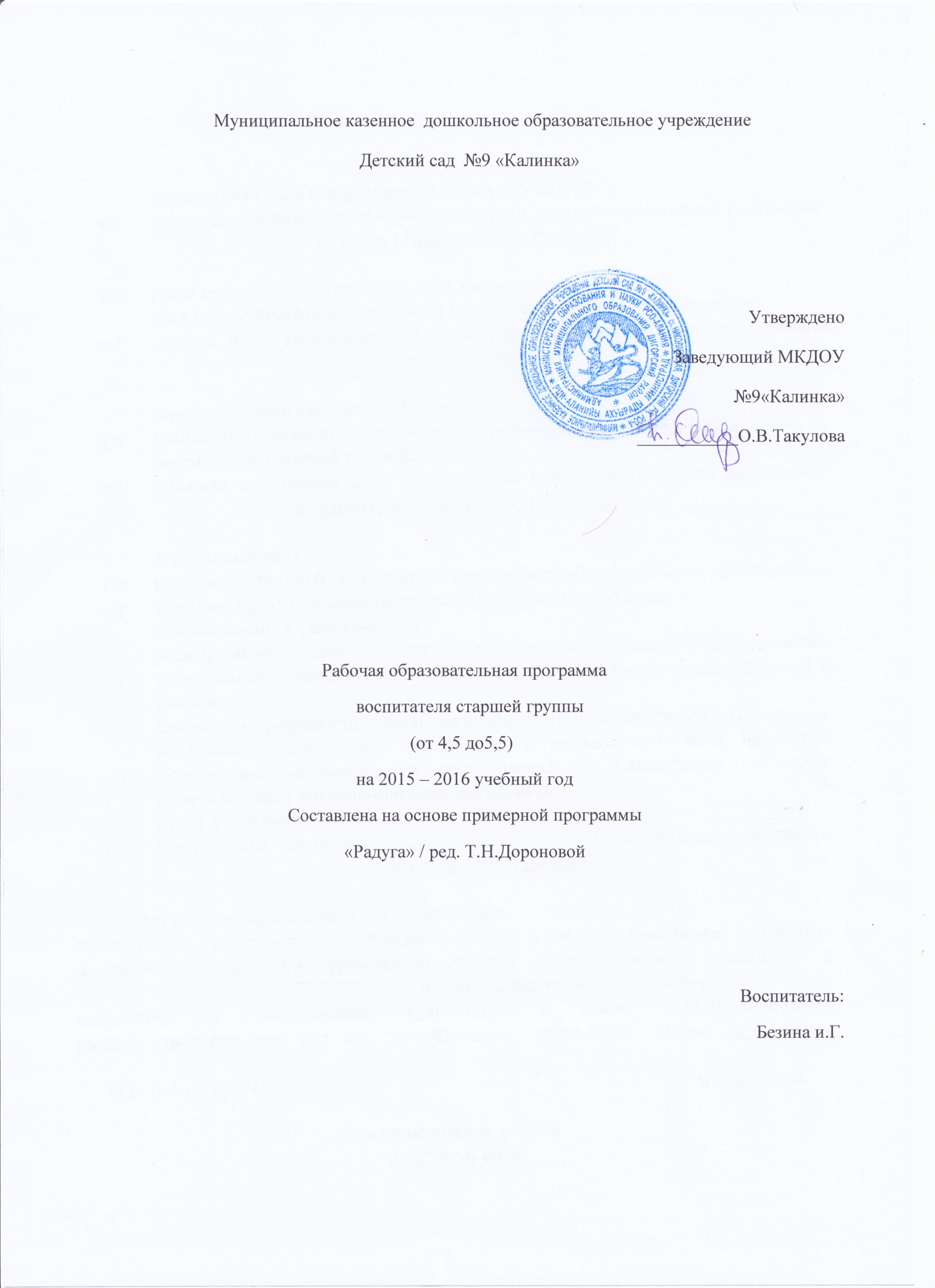                                      СОДЕРЖАНИЕ                                              1.Целевой раздел1.1.Пояснительная записка Примерная основная  общеобразовательная программа дошкольного образования  (далее - Программа) является документом, на основании которого дошкольные образовательные учреждения Российской Федерации могут самостоятельно разрабатывать, утверждать и реализовывать основную  образовательную программу дошкольного образования.	Программа разрабатывалась в соответствии с Федеральным законом от 29 декабря . № 273-ФЗ «Об образовании в Российской Федерации» и Федеральным государственным образовательным стандартом дошкольного образования.Целью Программы является  развитие физических, интеллектуальных, духовно-нравственных,  эстетических  и личностных качеств ребёнка, творческих способностей, а также  развитие предпосылок учебной деятельности. Содержание Программы включает совокупность образовательных областей, которые обеспечивают социальную ситуацию развития личности ребенка.      Программа направлена на создание условий развития дошкольников, открывающих возможности  для позитивной социализации ребёнка, его всестороннего личностного развития, развития инициативы и творческих способностей на основе сотрудничества со взрослыми и сверстниками в соответствующих дошкольному возрасту видам деятельности.Программа включает обязательную часть и часть, формируемую участниками образовательных отношений. Обе части являются взаимодополняющими и необходимыми с точки зрения реализации требований Федерального государственного образовательного стандарта дошкольного образования (далее – ФГОС ДО). Настоящей рабочей  программой описывается система и направления работы педагога с целью осуществления качественного планирования  образовательного процесса и выработки новых подходов к его осуществлению, для развития личности ребенка-дошкольника и формирования его ориентиров.Срок реализации рабочей программы 1 учебный год (с 1 сентября по 31 мая).В рабочей программе отражены задачи психолого-педагогической работы, обеспечивающие развитие ребенка в деятельности по основным направлениям: «Физическое развитие», «Социально-коммуникативное развитие», «Познавательное развитие», «Художественно-эстетическое развитие», «Речевое развитие». Ведущими методами воспитательной работы являются наглядные, словесные, продуктивные, игровые. Образовательная деятельность детей в течение дня регулируется режимом дня, в течение  недели и учебного года - учебным планом. Программа предусматривает групповую, подгрупповую и индивидуальные формы организации образовательной деятельности с детьми  при использовании двух помещений. Если образовательная деятельность проводится воспитателем в групповом помещении с подгруппой детей, то вторая часть детей занимается физической культурой или  музыкой со специалистами,  или выполняет задания воспитателя под руководством помощника воспитателя.Показателями результативности системы воспитания и образования являются физические, интеллектуальные и личностные качества ребенка, основные способы умственных действий, развитие разных видов деятельности, наличие определенных знаний и умений.  Дошкольное учреждение работает в режиме 5-дневной рабочей недели с 8.00  до 18.00 часов, реализует «Программу «Радуга»  под научной редакцией Т.Н.Дороновой.1.1.1. Цель и задачи ПрограммыПрограмма нацелена на создание условий развития ребенка, открывающих возможности для его позитивной социализации, его личностного развития, развития инициативы и творческих способностей на основе сотрудничества с взрослыми и сверстниками и соответствующим возрасту видам деятельности; на создание развивающей образовательной среды, которая представляет собой систему условий социализации и индивидуализации детей.Программа реализует  задачи ФГОС ДО:               Обязательная часть Программы построена на основеЧасть,  формируемая участниками образовательных  отношений включает различные  направления, выбранные участниками образовательных отношений из числа вариативных (парциальных, рабочих и авторских программ) (см. Приложение № 1) Задачи и содержание по краеведению решаются в процессе непосредственно образовательной деятельности в виде образовательно-культурных и досуговых мероприятий, проводимых ДОУ в течение года.1.1.2. Приоритетные направления деятельности дошкольного учрежденияОбеспечение психологической  и физической готовности к  обучению в школе, создание равных условий для воспитания, развития и обучения детей независимо от материального достатка семьи, места проживания, языковой и культурной среды, этнической принадлежности, тем самым обеспечение равных стартовых возможностей для обучения детей в общеобразовательных учреждениях, реализующих основную образовательную программу начального общего образования. Физическое развитие, охрана психофизического здоровья детей и формирование  основы культуры здоровья.Художественно- эстетическое развитие.Нормативные сроки  освоения  образовательной программы - 5 лет (от 2 лет до 7 лет).Система целей и задач дошкольного учреждения на 2014-2016 учебный год определена на основе результатов мониторинга качества образования за 2013-2014г.г., потребностей родителей (по результатам анкетирования) и педагогов (по результатам анкетирования):Цели ДОУ по реализации основной общеобразовательной программы дошкольного образования направлены на формирование «базового доверия к миру», развитие общей культуры личности, адаптации личности к жизни в обществе, на создание основы для осознанного выбора и освоения детьми дальнейших образовательных программ.Задачи  реализации образовательной программы:по отношению к детям: Овладение выпускника универсальными предпосылками учебной деятельности:- умения работать по правилу и образцу, - вслушиваться в речь взрослого и выполнять его задания, - оценивать и контролировать собственную деятельность и осознавать её способы,- проявлять инициативность во всех видах детской деятельности,       - проявлять самостоятельность и ответственность за свои поступки;по отношению к педагогам:- охранять и укреплять здоровье детей, способствовать их физическому развитию, избегая нервных и физических перегрузок;-  создавать условия для реализации всех видов игры;- внимательно относиться и терпеливо поддерживать формирующееся детское сообщество;- формировать основы культурного и экологически целесообразного поведения (в природе и обществе);- во всех видах деятельности и общения способствовать развитию диалогической и монологической речи;-  развивать познавательные интересы, сенсорные и интеллектуальные способности воспитанников;- поддерживать экспериментирование с материалами, словом, движением, развивать воображение и творческое начало;-  продолжать формировать эстетическое отношение к окружающему и художественные способности;по отношению к родителям:- устанавливать партнерские отношения с семьей каждого воспитанника, объединить усилия для развития и воспитания детей;- создавать атмосферу общности интересов, эмоциональной взаимоподдержки и взаимопроникновения в проблемы друг друга;- повышать психолого-педагогическую компетентность родителей, поддерживать уверенность в собственных педагогических возможностях.Особенности образовательного процессаДля обеспечения формирования у детей «базового доверия к миру», составляющего основу его психологической защищенности, в ДОУ создана атмосфера доброжелательного отношения между взрослыми, между детьми и детьми и взрослыми. При организации жизни детей учитываются:—  возрастные особенности и возможности и вытекающие отсюда задачи воспитания, обучения и развития;—  интересы и потребности детей и их родителей;—  специфика учреждения (оснащенность, природное и культурно-историческое окружение и др.).С целью охраны физического и психического здоровья детей, их эмоционального благополучия в режиме дня с одной стороны, поддерживается определенная размеренность детской жизни, (утренняя гимнастика, систематические занятия, сон, питание, прогулка, игры и т.д.), а с другой — вносятся элементы сюрпризности и экспромтности, поддерживающие детский интерес, разнообразящие их жизнь, делающие ее радостной. В этом случае дети чувствуют себя надежно и уверенно и готовы включаться в индивидуальную и коллективную деятельность.Сохраняется специфика игры и обучения. Ведущая деятельность — это самодеятельная игра, для ее развития необходима многоаспектная поддержка. Сюжетно-ролевая игра, происходящая по инициативе детей, — вид деятельности, в котором дети осваивают (присваивают) представления об окружающем мире, отношениях людей. Подчинять игру решению исключительно дидактических задач — значит загубить и игру и обучение.Дети обучаются не на жестко регламентируемых занятиях как в школе. Занятия в дошкольном учреждении отличают разные формы (экскурсии, дидактические игры, детское экспериментирование, игры-драматизации, проектная деятельность и др.) с использованием специфических дошкольных приемов организации (игровые и сюрпризные моменты, в том числе с использованием игрушек, кукол бибабо и т.д., сотрудничество со взрослым и другими детьми), что делает для ребенка занятие не только интересным, но и личностно значимым, инициирующим самого ребенка (поиск способов, решений, в том числе вариативных). Все это углубляет смысловую составляющую содержания занятия и способствует развитию познавательной мотивации. Проводимые в разных формах занятия с детьми обязательно отражают систему образовательного содержания.Традиционное занятие не выступает в качестве единственной формы образовательного процесса. Оно сохраняется на этапе активного обучения детей прямым путем, т.е. предъявления нового материала. Но на этапе усвоения активнее используются и другие формы педагогической работы, обеспечивающие самостоятельную творческую деятельность детей, поддерживающие мотивацию в течение более длительного времени.Дети на занятии общаются: свободно высказываются, задают вопросы, объединяются для общего дела, видят работы других и используют по-своему чужие находки. Для этого педагоги применяют различные формы размещения детей на занятиях (сидя за столами, на ковре, лавочке, стоя за мольбертами и т.д.).Обучение в форме организованных занятий начинается со второго года жизни. На занятии предлагается такое содержание, которое дети не могут освоить самостоятельно в свободной деятельности без помощи взрослого. Для успешного познавательного развития детей важна цикличность: периодическое возвращение к уже пройденному, знакомому. То, что возникло как неясное знание, должно многократно проверяться, обретая контуры, становясь более определенным. В новом смысловом контексте известные способы действия используются для решения новых задач.В течение дня детям предоставляется возможность вернуться к своим работам — аппликации, конструкции, рисунку, а также сделать нужные атрибуты для игр. Для этого в каждой группе создаются маленькие «мастерские» — место, где будут находиться бумага, клей, ножницы, краски, разный бросовый материал для поделок.Обеспечивается взаимосвязь занятий с повседневной жизнью, , только в этом случае можно ожидать, что та или иная информация будет усвоена и станет знанием и регулятором поведения ребенка.Такое обучение личностно-ориентировано, поскольку в его процессе складываются условия для формирования не только знаний, умений и навыков, но и основных базисных характеристик личности, содержательно соответствующих возрасту: самостоятельности, инициативности, компетентности (интеллектуальной, языковой, социальной), творческого отношения к делу, произвольности, свободы поведения, самооценки. Становление таких основ личности происходит постепенно на протяжении всего дошкольного возраста.В образовательном процессе ДОУ предусмотрено ознакомление   с особенностями национально-культурных ценностей народов Севера:  ознакомление с культурой и бытом народов ханты и манси,  ознакомление  с профессиями  жителей  г. Нижневартовска, ознакомление  с климатическими условиями северного города, животным и растительным миром ХМАО-Югры.  Воспитатели и специалисты обеспечивают  региональный подход к программному содержанию на всех возрастных этапах  в  образовательных областях:«Познание»- при решении задач  расширения кругозора детей в ознакомлении с окружающим миром через темы: «Мой город», «Профессии», «Мы разные», «Экология родного края»; «Физическое развитие» - учет климатических условий Севера в режиме дня; «Художественное творчество» - народно- прикладные ремесла народов ханты, манси;«Музыка» - музыкальная культура народов ханты, манси.1.1.3. Возрастные особенности контингента детейДетей  4 -5 лет             В игровой деятельности детей среднего дошкольного возраста появляются ролевые взаимодействия. Дошкольники начинают отделять себя от принятой роли. В процессе игры роли могут меняться. Игровые действия начинают выполняться не ради них самих, ради смысла игры. Происходит разделение игровых и реальных взаимодействий детей.                         Значительное развитие получает изобразительная деятельность. Рисунок становится предметным и детализированным.  Дети могут рисовать основные геометрические фигуры, вырезать ножницами, наклеивать изображения на бумагу и т.д.             Усложняется конструирование. Постройки могут включать 5-6 деталей. Формируются навыки конструирования по собственному замыслу, а также планирование последовательности действий.           Двигательная сфера ребенка характеризуется позитивными изменениями мелкой и крупной моторики. Развиваются ловкость, координация движений.                                           К концу среднего дошкольного возраста восприятие детей становится более развитым.  Совершенствуется ориентация в пространстве.  Возрастает объем памяти.  Начинает складываться произвольное запоминание. Начинает развиваться образное мышление.           Продолжает развиваться воображение. Формируются такие его особенности, как оригинальность и произвольность. Дети могут самостоятельно придумать небольшую сказку на заданную тему.                                                                                              Увеличивается устойчивость внимания. Ребенку оказывается доступной сосредоточенная деятельность в течение 15-20 минут. Он способен удерживать в памяти при выполнении каких-либо действий несложное условие,          Речь становится предметом активности детей.            Развивается грамматическая сторона речи. Дошкольники занимаются словотворчеством на основе грамматических правил. Речь детей при взаимодействии друг с другом носит ситуативный характер, а при общении со взрослым становится внеситуативной.         Взаимоотношения со сверстниками характеризуются избирательностью, которая выражается в предпочтении одних детей другим. Появляются постоянные партнеры по играм. В группах начинают выделяться лидеры. Появляются конкурентность,  соревновательность. Последняя важна для сравнения себя с другим, что ведет к развитию образа Я ребенка, его детализации.1.1.4. Принципы и подходы к формированию ПрограммыВ Программе учитываются индивидуальные потребности ребенка, связанные с его жизненной ситуацией и состоянием здоровья, определяющие особые условия получения им образования (далее - особые образовательные потребности), индивидуальные потребности отдельных категорий детей, в том числе с ограниченными возможностями здоровья; возможности освоения ребенком Программы на разных этапах ее реализации.Программа реализуется на государственном   языке Российской Федерации. (ст.14)Содержание Программы предполагает создание эмоционально-комфортного климата с помощью оптимальной интенсивности эмоциональных, интеллектуальных, двигательных, физических и психических нагрузок и благоприятных условий для развития индивидуальности, позитивных личностных качеств воспитанников. В осуществлении индивидуально-дифференцированного подхода к детям предполагается создание педагогами условий для естественного индивидуального полноценного развития личности детей. В образовательной деятельности уделяется особое внимание организации условий для самостоятельной деятельности детей по их выбору и интересам. В организованной предметно-развивающей среде осуществляется педагогически целесообразное, духовно-нравственное и личностно-ориентированное взаимодействие взрослого и ребенка.Программа реализует деятельностный подход к развитию ребенка и культурологический подход к отбору содержания образования.Принцип комплексно-тематического построения образовательного процесса отражен в методических подходах к организации жизнедеятельности ребенка. Данный подход подразумевает широкое использование разнообразных форм работы с детьми как в совместной деятельности взрослого и детей, так и в самостоятельной деятельности детей и использует ведущую деятельность дошкольника — игру как основу организации жизнедеятельности детского сообщества.Центральная идея отечественной психологической школы — это идея о творческом характере развития. Мы рассматриваем ребенка как субъект индивидуального развития, активно присваивающий культуру. С этих позиций определены направления и границы педагогического воздействия взрослого.Особенностью программы является то, что каждое из направлений представлено, помимо перечня приобретаемых ребенком в каждый возрастной период знаний, умений и навыков, в терминах показателей психического развития, понимаемого в русле отечественной общепсихологической теории деятельности А. Н. Леонтьева как становление деятельности, сознания и личности ребенка.Новизна программы заключается в том, что в качестве специальной поставлена цель поддержания у детей базовых мотиваций — познания, общения, созидания, а в старшем дошкольном возрасте — формирования мотивации учения. Эта работа требует собственных форм и приемов, а также особой организации всего педагогического процесса.Работа носит системный и комплексный характер и обеспечивает социализацию ребенка в рамках возрастных возможностей и коммуникативную готовность к школе в качестве результата.1.2. Планируемые результаты освоения ПрограммыОсновная задача мониторинга заключается в том, чтобы определить степень освоения ребенком образовательной программы и влияние образовательного процесса, организуемого в дошкольном учреждении, на развитие ребенка. Мониторинг образовательного процесса проводится в начале и конце учебного года. Осуществляется через отслеживание результатов освоения образовательной программы, а мониторинг детского развития проводится на основе уровне развития воспитательно-образовательного процесса в ДОО на основе изменений в уровне воспитанности дошкольного и росте педагогического мастерства.Система мониторинга достижения детьми планируемых результатов освоения Программы (далее – система мониторинга) должна обеспечивать комплексный подход к оценке итоговых и промежуточных результатов освоения Программы, позволять осуществлять оценку динамики достижений детей и включать описание объекта, форм, периодичности и содержания мониторинга (в соответствии с «моделью выпускника»).          1.2.1. Целевые ориентиры дошкольного образованияПланируемые результаты освоения Программы представляют собой целевые ориентиры дошкольного образования – социально-нормативные возрастные характеристики возможных достижений ребенка на этапе завершения уровня дошкольного образования. Целевые ориентиры не подлежат непосредственной оценке, в том числе в виде педагогической диагностики (мониторинга), и не являются основанием для их формального сравнения с реальными достижениями детей. Они не являются основой объективной оценки соответствия установленным требованиям образовательной деятельности и подготовки детей (ч.2 ст.11 ФЗ от 29.12.2012г. №273-ФЗ «Об образовании в Российской Федерации»). Освоение Программы не сопровождается проведением промежуточных аттестаций и итоговой аттестации воспитанников (ч.2 ст.64 ФЗ от 29.12.2012г. №273-ФЗ «Об образовании в Российской Федерации»).При соблюдении требований к условиям реализации Программы настоящие целевые ориентиры предполагают формирование у детей дошкольного возраста предпосылок к учебной деятельности на этапе завершения ими дошкольного образования.1.2.2. Промежуточные результаты освоения Программы  на основе Программы «Радуга»                                                                                                                                                                                                                         4-5 ЛЕТ2.СОДЕРЖАТЕЛЬНЫЙ РАЗДЕЛ 2.1. Описание образовательной деятельности  в соответствии с направлениями развития ребёнка                           2.1.1. Образовательные области Содержание Программы предполагает обеспечение развития личности, мотивации и способностей детей в различных видах деятельности и охватывает образовательные области: Социально-коммуникативное развитие направлено на усвоение норм и ценностей, принятых в обществе, включая моральные и нравственные ценности; развитие общения и взаимодействия ребенка со взрослыми и сверстниками; становление самостоятельности, целенаправленности и саморегуляции собственных действий; развитие социального и эмоционального интеллекта, эмоциональной отзывчивости, сопереживания, формирование готовности к совместной деятельности со сверстниками, формирование уважительного отношения и чувства принадлежности к своей семье и к сообществу детей и взрослых в Организации; формирование позитивных установок к различным видам труда и творчества; формирование основ безопасного поведения в быту, социуме, природе.Познавательное развитие предполагает развитие интересов детей, любознательности и познавательной мотивации; формирование познавательных действий, становление сознания; развитие воображения и творческой активности; формирование первичных представлений о себе, других людях, объектах окружающего мира, о свойствах и отношениях объектов окружающего мира (форме, цвете, размере, материале, звучании, ритме, темпе, количестве, числе, части и целом, пространстве и времени, движении и покое, причинах и следствиях и др.), о малой родине и Отечестве, представлений о социокультурных ценностях нашего народа, об отечественных традициях и праздниках, о планете Земля как  общем доме людей, об особенностях ее природы, многообразии стран и народов мира.Речевое развитие включает владение речью как средством общения и культуры; обогащение активного словаря; развитие связной, грамматически правильной диалогической и монологической речи; развитие речевого творчества; развитие звуковой и интонационной культуры речи, фонематического слуха; знакомство с книжной культурой, детской литературой, понимание на слух текстов различных жанров детской литературы; формирование звуковой аналитико-синтетической активности как предпосылки обучения грамоте.Художественно-эстетическое развитие предполагает развитие предпосылок ценностно-смыслового восприятия и понимания произведений искусства (словесного, музыкального, изобразительного), мира природы; становление эстетического отношения к окружающему миру; формирование элементарных представлений о видах искусства; восприятие музыки, художественной литературы, фольклора; стимулирование сопереживания персонажам художественных произведений; реализацию самостоятельной творческой деятельности детей (изобразительной, конструктивно-модельной, музыкальной и др.).Физическое развитие включает приобретение опыта в следующих видах деятельности детей: двигательной, в том числе связанной с выполнением упражнений, направленных на развитие таких физических качеств, как координация и гибкость; способствующих правильному формированию опорно-двигательной системы организма, развитию равновесия, координации движения, крупной и мелкой моторики обеих рук, а также с правильным, не наносящем ущерба организму, выполнением основных движений (ходьба, бег, мягкие прыжки, повороты в обе стороны), формирование начальных представлений о некоторых видах спорта, овладение подвижными играми с правилами; становление целенаправленности и саморегуляции в двигательной сфере; становление ценностей здорового образа жизни, овладение его элементарными нормами и правилами (в питании, двигательном режиме, закаливании, при формировании полезных привычек и др.).2.1.2. Комплексно-тематическое планирование2.2. Описание вариативных форм, способов, методов и средств реализации Программы с учетом возрастных и индивидуальных особенностей воспитанников, специфики их образовательных потребностей и интересов	Согласно ФГОС ДО содержание образовательных областей зависит от возрастных и индивидуальных особенностей детей, определяется целями и задачами Программы и реализуются в различных видах деятельности (общении, игре, познавательно-исследовательской деятельности - как сквозных механизмах развития ребенка):для детей дошкольного возраста (3 года - 7 лет) - ряд видов деятельности, таких как игровая, включая сюжетно-ролевую игру, игру с правилами и другие виды игры, коммуникативная (общение и взаимодействие со взрослыми и сверстниками), познавательно-исследовательская (исследования объектов окружающего мира и экспериментирования с ними), а также восприятие художественной литературы и фольклора, самообслуживание и элементарный бытовой труд (в помещении и на улице), конструирование из разного материала, включая конструкторы, модули, бумагу, природный и иной материал, изобразительная (рисование, лепка, аппликация), музыкальная (восприятие и понимание смысла музыкальных произведений, пение, музыкально-ритмические движения, игры на детских музыкальных инструментах) и двигательная (овладение основными движениями) формы активности ребенка.2.2.1. Формы работы по образовательным областямКонкретное содержание указанных образовательных областей зависит от возрастных и индивидуальных особенностей детей, определяется целями и задачами программы и  реализуется в различных видах деятельности (общении, игре, познавательно-исследовательской деятельности - как сквозных механизмах развития ребенка)Проектирование образовательного процесса    в соответствии с контингентом воспитанников, их индивидуальными и возрастными особенностями, состоянием здоровьяОптимальные условия для развития ребенка – это продуманное соотношение свободной, регламентируемой и нерегламентированной (совместная деятельность педагогов и детей и самостоятельная деятельность детей) форм деятельности ребенка   Образовательная деятельность вне организованных занятий обеспечивает максимальный учет особенностей и возможностей ребенка, его интересы и склонности. В течение дня во всех возрастных группах предусмотрен определенный баланс различных видов деятельности:2.2.2.Формы организации  непосредственно-образовательной деятельности:- в дошкольных группах -  подгрупповые, фронтальные Максимально допустимый объем образовательной нагрузки соответствует санитарно - эпидемиологическим правилам и нормативам СанПиН  2.4.1.3049-13  "Санитарно-эпидемиологические требования к устройству, содержанию и организации режима работы дошкольных образовательных организаций",  утвержденным постановлением Главного государственного санитарного врача Российской Федерации от 15 мая . № 26  (зарегистрировано Министерством юстиции Российской Федерации 29 мая ., регистрационный  № 28564). Максимально допустимый объем недельной образовательной нагрузки, включая реализацию дополнительных образовательных программ, для детей дошкольного возраста составляет:    в средней группе (дети пятого года жизни) - 4 часа.             В середине времени, отведенного на непрерывную образовательную деятельность, проводят физкультминутку. Перерывы между периодами непосредственно образовательной деятельности - не менее 10 минутНепосредственно образовательная деятельность физкультурно-оздоровительного и эстетического цикла занимает  не менее 50% общего времени, отведенного на непосредственно образовательную деятельность.Непосредственно-образовательная деятельность, требующая повышенной познавательной активности и умственного напряжения детей, проводится в первую половину дня и в дни наиболее высокой работоспособности (вторник, среда), сочетается с физкультурными и музыкальными занятиями.В соответствии с Законом «Об образовании»  для воспитанников ДОУ предлагаются дополнительные образовательные услуги, которые организуются в вечернее время 2-3  раза в неделю продолжительностью 25-30 минут (старший возраст).2.2.1.  Особенности образовательной деятельности разных видов и культурных практикСистема физкультурно-оздоровительной работыЦель: Сохранение и укрепление здоровья детей, формирование у детей, педагогов и родителей ответственности в деле сохранения собственного здоровья.Основные принципы физкультурно-оздоровительной работы:   принцип активности и сознательности - участие   всего   коллектива педагогов и родителей   в поиске   новых,   эффективных  методов и целенаправленной деятельности  по оздоровлению  себя и детей   принцип научности - подкрепление проводимых  мероприятий, направленных на укрепление   здоровья,   научно   обоснованными и практически апробированными методиками  принцип   комплексности и интегративности - решение оздоровительных
задач   в   системе   всего  учебно - воспитательного   процесса и всех видов
деятельности принцип результативности и преемственности -   поддержание   связей между возрастными категориями, учет  разноуровневого развития и состояния здоровья принцип результативности и гарантированности - реализация прав детей на получение необходимой помощи и  поддержки, гарантия   положительных результатов  независимо от   возраста и уровня   физического развития.Основные направления  физкультурно-оздоровительной работы1. Создание условийорганизация здоровье сберегающей среды в ДОУобеспечение   благоприятного  течения   адаптациивыполнение   санитарно-гигиенического  режима2. Организационно-методическое и педагогическое направлениепропаганда ЗОЖ и методов оздоровления в коллективе детей, родителей и педагогов изучение передового педагогического, медицинского и социального опыта по оздоровлению технологий и методиксистематическое повышение квалификации педагогических и медицинских кадров составление планов оздоровленияопределение показателей   физического развития, двигательной подготовленности, объективных и субъективных критериев здоровья методами  диагностики.3. Физкультурно-оздоровительное направлениерешение оздоровительных задач всеми средствами физической культурыкоррекция отдельных отклонений в физическом и психическом здоровьеРегиональный компонентОсновной целью работы  является развитие духовно-нравственной культуры ребенка, формирование ценностных ориентаций средствами традиционной народной культуры родного края.Принципы работы:Системность и непрерывность.Личностно-ориентированный  гуманистический характер взаимодействия детей и взрослых.Свобода индивидуального личностного развития.Признание приоритета  ценностей внутреннего мира ребенка, опоры на позитивный внутренний потенциал развития ребенка.Принцип регионализации (учет специфики региона)Режим двигательной активности в МКДОУ №9 «Калинка»Система закаливающих мероприятий2.2.4. Способы и направления поддержки детской инициативыПрограмма   обеспечивает  полноценное развитие личности детей во всех основных образовательных областях, а именно: в сферах социально-коммуникативного, познавательного, речевого, художественно-эстетического и физического развития личности детей на фоне их эмоционального благополучия и положительного отношения к миру, к себе и к другим людям.Указанные требования направлены на создание социальной ситуации развития для участников образовательных отношений, включая создание образовательной среды, которая:1) гарантирует охрану и укрепление физического и психического здоровья детей;2) обеспечивает эмоциональное благополучие детей;3) способствует профессиональному развитию педагогических работников;4) создает условия для развивающего вариативного дошкольного образования;5) обеспечивает открытость дошкольного образования;6) создает условия для участия родителей (законных представителей) в образовательной деятельности.Психолого-педагогические условия  реализации программы:1) уважение взрослых к человеческому достоинству детей, формирование и поддержка их положительной самооценки, уверенности в собственных возможностях и способностях;2) использование в образовательной деятельности форм и методов работы с детьми, соответствующих их возрастным и индивидуальным особенностям (недопустимость как искусственного ускорения, так и искусственного замедления развития детей);3) построение образовательной деятельности на основе взаимодействия взрослых с детьми, ориентированного на интересы и возможности каждого ребенка и учитывающего социальную ситуацию его развития;4) поддержка взрослыми положительного, доброжелательного отношения детей друг к другу и взаимодействия детей друг с другом в разных видах деятельности;5) поддержка инициативы и самостоятельности детей в специфических для них видах деятельности;6) возможность выбора детьми материалов, видов активности, участников совместной деятельности и общения;7) защита детей от всех форм физического и психического насилия;Условия, необходимые для создания социальной ситуации развития детей, соответствующей специфике дошкольного возраста, предполагают:1) обеспечение эмоционального благополучия через:-непосредственное общение с каждым ребенком;-уважительное отношение к каждому ребенку, к его чувствам и потребностям;2) поддержку индивидуальности и инициативы детей через:-создание условий для свободного выбора детьми деятельности, участников совместной деятельности;-создание условий для принятия детьми решений, выражения своих чувств и мыслей;-недирективную помощь детям, поддержку детской инициативы и самостоятельности в разных видах деятельности (игровой, исследовательской, проектной, познавательной и т.д.);3) установление правил взаимодействия в разных ситуациях:-создание условий для позитивных, доброжелательных отношений между детьми, в том числе принадлежащими к разным национально-культурным, религиозным общностям и социальным слоям, а также имеющими различные (в том числе ограниченные) возможности здоровья;-развитие коммуникативных способностей детей, позволяющих разрешать конфликтные ситуации со сверстниками;-развитие умения детей работать в группе сверстников;4) построение вариативного развивающего образования, ориентированного на уровень развития, проявляющийся у ребенка в совместной деятельности с взрослым и более опытными сверстниками, но не актуализирующийся в его индивидуальной деятельности (далее - зона ближайшего развития каждого ребенка), через:-создание условий для овладения культурными средствами деятельности;-организацию видов деятельности, способствующих развитию мышления, речи, общения, воображения и детского творчества, личностного, физического и художественно-эстетического развития детей;-поддержку спонтанной игры детей, ее обогащение, обеспечение игрового времени и пространства;-оценку индивидуального развития детей;5) взаимодействие с родителями (законными представителями) по вопросам образования ребенка, непосредственного вовлечения их в образовательную деятельность, в том числе посредством создания образовательных проектов совместно с семьей на основе выявления потребностей и поддержки образовательных инициатив семьи.2.2.5. Особенности взаимодействия педагогического коллектива с семьями воспитанниковВ современных  условиях дошкольное образовательное учреждение является единственным общественным институтом, регулярно и неформально взаимодействующим с семьей,  то есть  имеющим возможность оказывать  на неё  определенное влияние.      В основу совместной деятельности семьи и дошкольного учреждения заложены следующие На сегодняшний день в ДОУ  осуществляется интеграция общественного и семейного воспитания дошкольников со следующими категориями родителей:		- с семьями воспитанников;		- с  будущими родителями. Система  взаимодействия  с родителями  семейный клуб "Родительская пятница".3.Организационный раздел3.1.Описание материально-технического обеспечения Программы, методическими материалами и средствами обучения и воспитания3.1.1. Наименование оборудованных учебных кабинетов в ДОУ созданы условия для всестороннего развития воспитанника (дополнительно оборудованные помещения):Материально-техническое обеспечение ДОУ соответствует образовательным программам, ожиданиям и потребностям детей, родителей и сотрудников ДОУ. В результате поэтапного внедрения оптимальной модели ресурсообеспечения в ДОУ неуклонно улучшается материально-технические условия для осуществления воспитательно-образовательного процесса. В детском саду оборудованы специальные помещения для проведения образовательной и оздоровительной деятельности.В ДОУ созданы оптимальные условия для оздоровления детей:в фитобаре после бассейна детям предлагают витаминные фиточаи; бассейн с необходимыми атрибутами для плавания (доски для плавания,  нарукавники, надувные игрушки, игрушки и др.) – это средство как для развития физических качеств, так и для оздоровления детей.физкультурный зал оборудован не только необходимыми спортивными пособиями, рекомендованными для проведения непосредственной образовательной деятельности, но и всевозможным нестандартным полифункциональным оборудованием, тренажерами. Имеется прекрасный зимний сад.В ДОУ созданы условия для художественно-эстетического развития детей. Оборудована территория изобразительного искусства;В детском саду имеется картинная галерея,  где дети рассматривают и обсуждают творческие работы своих сверстников;В каждой возрастной группе созданы условия для развития детей во всех видах деятельности: двигательной, игровой, изобразительной, театрализованной, конструктивной и др. использование функционально необходимой мебели, трех-ярусных кроватей в спальне позволяет сохранить свободное пространство в группе для подвижных игр детей, для их самостоятельной деятельности.Особое внимание при оснащении предметно-развивающей среды уделяется её эстетическому содержанию, эмоциональному воздействию окружающего интерьера на ребёнка.  В групповых помещениях среда зонирована на мини-среды физического, социального, эстетического, познавательного, сенсорного, речевого развития. В распоряжении детей мягкие средообразующие модули разных размеров, нестандартные ширмы, наборы пособий для развития кинестетических способностей. Оборудованы уголки уединения.Для реализации потребности ребенка в движении в каждой группе имеется оптимально оборудованный спортивный уголок не только для развития движения, но и для коррекции физического развития детей: массажные мячи, дорожки для профилактики плоскостопия, коврики для самомассажа и др.Особое место выделено пособиям по развитию мелкой моторики, коррекционно-развивающим играм, созданы условия, стимулирующие познавательную активность детей, их любознательность. Начиная с раннего возраста в оформлении используются цифры, буквы, карты, глобусы, вкладыши, трансформеры.3.1.2. Обеспеченность методическими материалами 3.2. Распорядок и режим дня3.2.1. Режим дня в теплый период годаРежим дня является одним из факторов охраны и укрепления здоровья детей,  учитывает физическую и умственную работоспособность детей, эмоциональную реактивность ребёнка в 1 и 2 половине дня, способствует гармоничному развитию дошкольника.  Режим предусматривает продолжительность периода бодрствования  и дневного сна, достаточную ежедневную длительность пребывания детей на воздухе (до 3-4 часов), рациональное чередование умственных и физических нагрузок, регулярное питание, активный отдых. Общая продолжительность сна детей составляет 2-2,5 часа. Детей с трудным засыпанием укладывают спать первыми и поднимают последними, для эмоционального комфорта используется музыкальное сопровождение. В режиме дня создаются условия для ведения непосредственно образовательной деятельности, совместной деятельности взрослого с детьми, самостоятельной деятельности детей. Чем старше возрастная группа, тем больше времени отведено на самостоятельную деятельность детей под косвенным руководством воспитателя – не менее 3 часов. Занятия проводятся в соответствии с расписанием занятий и годовым календарным учебным графиком.    В ДОУ специалистами проводятся коррекционные занятия с детьми, имеющими задержку психического развития и фонетико-фонематические нарушения речи. В середине года  с 08.01 по 14.01 в ДОУ проводятся зимние каникулы, во время которых ведутся занятия только эстетически-оздоровительного цикла.       Учебный план на 2014-2015 г.г. обеспечивает необходимый баланс учебной нагрузки и образовательных областей на неделю в соответствии с возрастными особенностями детей.                                               Режим дня в холодный период годаПри неблагоприятной температуре воздуха длительность прогулки сокращается.Режим дня на летний период3.2.2. Учебный план Пояснительная записка к учебному плануУчебный план – нормативный документ, отражающий структуру учебного процесса муниципального казенного дошкольного образовательного учреждения детского сада  № 9 с учетом учебно-методического, кадрового и материально-технического обеспечения.Учебный план составлен на 2015-2016 учебный год в соответствии с реализуемой программой «Радуга»: Примерной основной общеобразовательной программой дошкольного образования», с дополнительными  образовательными  программами и программами по дополнительному образованию.  Учебный план отвечает требованиям  СанПиН,  гигиеническим требованиям к максимальной нагрузке на детей дошкольного возраста в организованных формах обучения (инструктивно-методическое письмо МО РФ от 14.03.2000 № 65/23016).Учебный план определяет перечень образовательных областей, реализуемых в непосредственно образовательной деятельности, распределение учебного времени, отводимое на освоение содержания дошкольного образования по всем возрастным группам, образовательным областям и учебным занятиям. Образовательные области «Физическая культура» и «Здоровье» интегрированы в занятие «Физическая культура», совместную и самостоятельную деятельность детей в режиме дня.  Сенсорное развитие в группах детей от 3 до 7 лет интегрировано в совместную со взрослым образовательную деятельность и другие образовательные области. Непосредственно образовательная деятельность по «Безопасности» включена в учебный план группы общеразвивающей направленности детей 7-го года жизни 1 раз в месяц, в других группах область «Безопасность» реализуется во всех видах образовательной  деятельности.  Занятия «Начала грамоты» включены в учебный план согласно дополнительным коррекционно-образовательным программам. Разделы программы «Расширение кругозора»  и «Познавательно-исследовательская деятельность» для групп компенсирующей направленности интегрированы с разделом «Знакомство с окружающим» и совместной образовательной деятельностью. Образовательная область «Художественное творчество» реализуется в форме занятий 2 раза в неделю; рисование проводится еженедельно, лепка и аппликация чередуются: 1 и 3 неделя – лепка, 2 и 4 неделя – аппликация. «Чтение художественной литературы» в работе с детьми от 2 до 4 лет реализуется в совместной образовательной деятельности.Физкультурные занятия проводятся: в группе детей 2-3 лет - 2 раза в неделю, в группах детей от 3 до 7 лет- 3 раза в неделю: 2 в спортивном зале и 1 на свежем воздухе, в соответствии с требованиями п.13.4 и п.13.5.Дополнительная образовательная программа «Здравствуй» Л.М.Лазарева реализуется в образовательных областях «Физическая культура» и «Здоровье»; «Ритмическая пластика» А.И.Бурениной - в области «Музыка»; программа «Безопасность»  Авдеевой Н.Н., Князевой О.Л., Стеркиной Л.Б. - реализуется в образовательной области «Познание» и «Безопасность», в разделе программы «Знакомство с окружающим миром». Количество времени, отведенного на освоение образовательных областей, не превышает максимально допустимый объём недельной нагрузки, предусмотренной   СанПиН: в группе детей пятого года – 12 занятий (п.12.9, п.12.10).Длительность специально организованных видов деятельности соответствует требованиям п.2.11, п. 2.12 СанПиН :  для детей 4 – 5 лет – не более 20 минут.  Занятия проводятся фронтально и по подгруппам, перерывы между двумя занятиями составляют 10 минут. В середине занятий статического характера проводится физкультминутка. Домашние задания по образовательным программам детям не задаются.Доля занятий физкультурно-оздоровительного и эстетического цикла в общем объёме учебной нагрузки составляет: в средних группах – 58%.Содержание учебного плана обеспечивает сохранение и дальнейшее развитие физических, психических и интеллектуальных возможностей каждого ребенка, освоение образовательной программы ДОУ и готовность выпускников к школьному обучению.3.2.3.Годовой календарный учебный график   Годовой календарный учебный график на 2014-2015 учебный год регламентирует режим учебной деятельности по реализации образовательной программы в полном объёме с учётом каникулярного времени; обеспечивает сохранение физического и психического здоровья воспитанников, предупреждение перегрузок и переутомляемости дошкольников. График разработан в соответствии с разделом 12 СанПиН «Требования к приему детей в дошкольные организации, режиму дня и учебным занятиям», принят на итоговом педагогическом совете 28.04.2014г. и утверждён приказом № 279 от 03.05.2014г.        Годовой календарный учебный график реализуется через учебный план и расписание занятий дошкольного учреждения. Расписание занятий на 2014-2015г. отвечает требованиям СанПиН, раздел 12 (по каждой возрастной группе). 3.2.4.Расписание непосредственной образовательной деятельности на 2015-2016 учебный год3.2.5. Циклограмма образовательной деятельностиЦиклограмма совместной деятельности педагога с детьмисредней группы 4,5- 5,5 лет.3.2.6.Особенности традиционных событий, праздников, мероприятийВ основе лежит комплексно-тематическое планирование воспитательно-образовательной работы в ДОУ	Цель: построение  воспитательно – образовательного процесса, направленного  на  обеспечение единства  воспитательных, развивающих и обучающих целей и задач,  с учетом интеграции  на необходимом и достаточном материале, максимально приближаясь к разумному «минимуму» с учетом  контингента воспитанников, их индивидуальных и возрастных  особенностей, социального заказа родителей.	Организационной основой реализации комплексно-тематического принципа построения программы  являются примерные темы (праздники, события, проекты),  которые ориентированы на все направления развития ребенка дошкольного возраста и посвящены различным сторонам человеческого бытия, а так же вызывают личностный интерес детей к:Тематический принцип построения образовательного процесса позволил  ввести региональные и культурные компоненты, учитывать приоритет дошкольного учреждения.Построение всего образовательного процесса вокруг одного центрального блока дает большие возможности для развития детей. Темы помогают организовать информацию оптимальным способом. У дошкольников появляются многочисленные возможности для практики, экспериментирования, развития основных навыков, понятийного мышления.Введение похожих тем в различных возрастных группах обеспечивает достижение единства образовательных целей и преемственности в детском развитии на протяжении всего дошкольного возраста, органичное развитие детей в соответствии с их индивидуальными возможностями.В каждой возрастной группе выделен блок , разделенный на несколько тем. Одной теме уделяется не менее одной недели. Тема отражается  в подборе материалов, находящихся в группе    и уголках развития.	 Для каждой возрастной группы дано комплексно-тематическое планирование, которое  рассматривается как примерное. Педагоги вправе по своему усмотрению частично или полностью менять темы или названия тем, содержание работы, временной период в соответствии с особенностями своей возрастной группы, другими значимыми событиямиФормы подготовки  и реализации тем  носят интегративный  характер, то есть позволяют решать задачи психолого-педагогической работы нескольких образовательных областей.    3.2.7.Особенности организации развивающей предметно-пространственной средыТребования к развивающей предметно-пространственной среде.1. Развивающая предметно-пространственная среда обеспечивает максимальную реализацию образовательного потенциала пространства  ДОУ, группы, а также территории, прилегающей к ДОУ , материалов, оборудования и инвентаря для развития детей дошкольного возраста в соответствии с особенностями каждого возрастного этапа, охраны и укрепления их здоровья, учета особенностей и коррекции недостатков их развития.2. Развивающая предметно-пространственная среда должна обеспечивать возможность общения и совместной деятельности детей (в том числе детей разного возраста) и взрослых, двигательной активности детей, а также возможности для уединения.3. Развивающая предметно-пространственная среда должна обеспечивать:реализацию различных образовательных программ;учет национально-культурных, климатических условий, в которых осуществляется образовательная деятельность;учет возрастных особенностей детей.4. Развивающая предметно-пространственная среда должна быть содержательно-насыщенной, трансформируемой, полифункциональной, вариативной, доступной и безопасной.1) Насыщенность среды должна соответствовать возрастным возможностям детей и содержанию Программы.Образовательное пространство должно быть оснащено средствами обучения и воспитания (в том числе техническими), соответствующими материалами, в том числе расходным игровым, спортивным, оздоровительным оборудованием, инвентарем (в соответствии со спецификой Программы).Организация образовательного пространства и разнообразие материалов, оборудования и инвентаря (в здании и на участке) должны обеспечивать:игровую, познавательную, исследовательскую и творческую активность всех воспитанников, экспериментирование с доступными детям материалами (в том числе с песком и водой);двигательную активность, в том числе развитие крупной и мелкой моторики, участие в подвижных играх и соревнованиях;эмоциональное благополучие детей во взаимодействии с предметно-пространственным окружением;возможность самовыражения детей.Для детей младенческого и раннего возраста образовательное пространство должно предоставлять необходимые и достаточные возможности для движения, предметной и игровой деятельности с разными материалами.2) Трансформируемость пространства предполагает возможность изменений предметно-пространственной среды в зависимости от образовательной ситуации, в том числе от меняющихся интересов и возможностей детей.3) Полифункциональность материалов предполагает:возможность разнообразного использования различных составляющих предметной среды, например, детской мебели, матов, мягких модулей, ширм и т.д.;наличие в Организации или Группе полифункциональных (не обладающих жестко закрепленным способом употребления) предметов, в том числе природных материалов, пригодных для использования в разных видах детской активности (в том числе в качестве предметов-заместителей в детской игре).4) Вариативность среды предполагает:наличие в Организации или Группе различных пространств (для игры, конструирования, уединения и пр.), а также разнообразных материалов, игр, игрушек и оборудования, обеспечивающих свободный выбор детей;периодическую сменяемость игрового материала, появление новых предметов, стимулирующих игровую, двигательную, познавательную и исследовательскую активность детей.5) Доступность среды предполагает:доступность для воспитанников, в том числе детей с ограниченными возможностями здоровья и детей-инвалидов, всех помещений, где осуществляется образовательная деятельность;свободный доступ детей, в том числе детей с ограниченными возможностями здоровья, к играм, игрушкам, материалам, пособиям, обеспечивающим все основные виды детской активности;исправность и сохранность материалов и оборудования.6) Безопасность предметно-пространственной среды предполагает соответствие всех ее элементов требованиям по обеспечению надежности и безопасности их использования.ДОУ  самостоятельно определяет средства обучения, в том числе технические, соответствующие материалы (в том числе расходные), игровое, спортивное, оздоровительное оборудование, инвентарь, необходимые для реализации Программы. Приложение №4.3.2.8 Календарно-тематическое планирование по разделуРазвитие речиКалендарно-тематическое планирование по разделуПознавательное развитие Календарно-тематическое планирование по разделуФЭМПКалендарно-тематическое планирование по разделу ИЗОКалендарно-тематическое планирование по разделу ЛепкаКалендарно-тематическое планирование по разделу Аппликация                                                          Работа с родителями.Пояснительная записка.      Стоящая перед родителями задача очень непроста. Чтобы полноценно реализовать права и обязанности, возложенные на них Семейным кодексом, родители должны быть компетентны в вопросах воспитания ребёнка. Но всегда ли это соответствует действительности? Конечно, часть умения правильно воспитывать детей получают из специальной литературы, книг, журналов, и все же наибольшая роль в вопросе просвещения родителей ложится на образовательные учреждения, где работают профессиональные, компетентные педагоги, всегда готовые прийти на помощь, подсказать, посоветовать.      Социально-экономические условия современной жизни российского общества меняют привычный облик родителей – слишком разными они становятся по экономическим, социальным и этнокультурным признакам. Это заставляет ученых и педагогов-практиков искать и разрабатывать новые механизмы социальной помощи и поддержки детям и семье. Исследования доказывают необходимость педагогического просвещения родителей в вопросах воспитания и развития дошкольников.      Мы, дошкольные работники, знаем, как подчас трудно устанавливать партнёрские отношения с семьёй каждого воспитанника, объединять усилия для развития и воспитания детей, создавать атмосферу общности интересов, эмоциональной взаимной поддержки.       Дошкольными учреждениями накоплен значительный опыт организации сотрудничества с родителями. Нами постоянно совершенствуется содержание и формы этой работы, увеличивается стремление добиться органичного сочетания воспитательных воздействий на ребёнка в дошкольном учреждении и в семье, обеспечить всестороннее развитие личности.      Детский сад – первый вне семейный социальный институт, первое воспитательное учреждение, с которым вступают в контакт родители и где начинается систематическое педагогическое просвещение. От совместной работы родителей и педагогов зависит дальнейшее развитие ребёнка. Всестороннее гармоническое развитие детской личности требует единства, согласованности всей системы воспитательных-образовательных воздействий взрослых на ребёнка. Роль семьи в создании такой согласованности трудно переоценить, ведь семья как первый институт социализации имеет решающее влияние на развитие основных черт личности ребёнка.Цель работы.      Раскрытие актуальных форм и методов работы с родителями, необходимых для повышения активности родителей как участников воспитательного процесса. Для создания в семье благоприятных условий для воспитания детей, для недопущения ошибок в семейном воспитании родителями, для овладения родителями полного объёма определённых знаний и воспитания детей, овладения практическими навыками и умениями. Задачи работы.- показать актуальность проблемы;- изучить дифференцированный подход к работе с родителями;- определить необходимость проведения работы с родителями дошкольников;- выделить как традиционные, так и новые активные формы работы с родителями;- доказать необходимость повышения эффективности деятельности педагогов в стенах дошкольных учреждений;- проследить организацию взаимодействия семьи и ДОУ.Перспективный план работы.СентябрьГазета для родителей «Осень»Газета для родителей «Все без исключения должны знать правила движения»Папка – передвижка «Истерики»Уголок Айболита «Режим – важное средство для укрепления здоровья детей»Консультации «Воспитание послушания у детей»  «Как провести выходной день с детьми»ОктябрьРодительское собрание «Путешествие в страну знаний продолжается, или только вперед!»Газета для родителей «Предупреждение дорожно–транспортного травматизма»Газета для родителей «Речь и общение»Папка – передвижка «Если ребенок дразнится и ругается»Уголок Айболита «Кодекс здоровья»Консультации «Воспитание дружеских отношений в игре»«Учим ребенка общаться»Ярмарка «Дары осени»НоябрьГазета для родителей «Развитие фонематического слуха»Газета, посвященная Дню Матери.Ширма «Если ребенок слишком много капризничает и плачет»Уголок Айболита «Профилактика простудных заболеваний»Консультации «Семья и семейный ценности» «Воспитание коммуникативных качеств детей в средней группе»Рекомендации для родителей «Формирование интереса у детей 4-го года жизни к людям разных профессий»ДекабрьРодительское собрание «Волшебный мир книг»Газета для родителей «Зимняя сказка»Газета для родителей «Новый год в России»Ширма «Если ребенок дерется»Уголок Айболита «Грипп – это серьезно»Консультации «Дисциплина на улице – залог безопасности» «Познавательная деятельность детей дошкольного возраста»ЯнварьГазета для родителей «Зимующие птицы»Газета для родителей «Крещение»Папка – передвижка «Злость и жестокость»Уголок Айболита «Зимние травмы»Консультации «Так ли важно рисование в жизни ребенка?» «Чем занять ребенка на прогулке зимой»ФевральРодительское собрание «Чтобы ребенок рос здоровым»Газета для родителей «С днем защитника Отечества»Газета для родителей «Будь здоров!»Папка – передвижка «Воспитание привычек»Уголок Айболита «Профилактика плоскостопия»Консультации «Роль семьи в физическом воспитании ребенка»Советы родителям «Отцовская забастовка или почему папы равнодушны к собственным детям»МартГазета для родителей «8 марта»Газета для родителей «Театр и родители»Уголок Айболита «Питьевая вода и здоровье ребенка»Рекомендации родителям «Поговори со мною, мама»Консультация «Игры, которые можно проводить дома»АпрельРодительское собрание «Здравствуй, лето!»Газета для родителей «День космонавтики»Фотогазета «Любимые места моего города»Папка – передвижка «Телевидение в жизни семьи и ребенка»Уголок Айболита «Вредные привычки родителей и воспитание ребенка»Консультации «Ребенок и книга» «Зеленый мир на окне»МайГазета для родителей «День Победы»Газета для родителей «Игра – дело серьезное»Уголок Айболита «На отдых с ребенком»Консультации для родителей «Развитие сюжетно – ролевой игры» «Какие игрушки необходимы детям»Памятка для родителей с советами по проведению игрДомашние задания для родителей и детей по теме недели – 1 раз в неделю.План родительских встреч:Сентябрь«Путешествие в страну Знаний продолжается…»Октябрь«Играем пальчиками» Семинар – практикумНоябрь«Посиделки у самовара» Праздник посвященный Дню матери.Декабрь«Дружная семья» Семинар – практикумЯнварь«Роль семьи в речевом развитии ребенка 4 – 5 лет» Встреча с элементами практикумаФевральФизкультурный досуг «Форт Байяр»Март«Моя рука – моя семья» Занятие по изобразительной деятельности совместно с родителямиАпрель«Без напоминаний и с удовольствием» Презентация педагогического журналаМай«Создание деревца в форме сердца в технике торцевания» Мероприятия с родителями по ручному труду «Очумелые ручки»1.Целевой раздел1.Целевой раздел1.1.Пояснительная запискаИнформационная справка1.1.1. Цель и задачи реализации Программы1.1.2. Приоритетные направления деятельности дошкольного учреждения1.1.3. Возрастные особенности контингента детей1.1.4. Принципы и подходы к формированию Программы1.2.Планируемые результаты освоения Программы 1.2.1. Целевые ориентиры дошкольного образования1.2.2. Педагогическая диагностика (мониторинг)  2.1.Описание образовательной деятельности в соответствии с направлениями развития ребенка2.1.1. Образовательные области2.1.2. Комплексно-тематическое планирование2.2. Описание вариативных форм, способов, методов и средств реализации Программы с учетом возрастных и индивидуальных особенностей воспитанников, специфики их образовательных потребностей и интересов.2.1.1.2.1.2.2.1.3.Особенности образовательной деятельности разных видов и культурных практик2.1.4.Способы и направления поддержки детской инициативы  2.1.5.Особенности взаимодействия педагогического коллектива с семьями воспитанников3.1.Описание материально-технического обеспечения Программы, методическими материалами и средствами обучения и воспитания3.1.1. Наименование оборудованных учебных кабинетов3.1.2. Обеспеченность методическими материалами 3.2.1. Режим дня3.2.2. Учебный  план3.2.3. Годовой календарный учебный график3.2.4. Расписание непосредственной образовательной деятельности3.2.5. Циклограмма образовательной деятельности3.2.6.Особенности традиционных событий, праздников, мероприятий.3.2.7.Особенности организации развивающей предметно-пространственной среды3.4. Структура организации работы ДОУ с социумом (внешние связи)3.5. Преемственность в работе ДОУ и школы4.   Программно-  методическое  обеспечение образовательной  программы.5.  Приложение.Основная общеобразовательная программа дошкольного образования ДОУ                                                    таблица 1Основная общеобразовательная программа дошкольного образования ДОУ                                                    таблица 1Основная общеобразовательная программа дошкольного образования ДОУ                                                    таблица 1Основная общеобразовательная программа дошкольного образования ДОУ                                                    таблица 1Основная общеобразовательная программа дошкольного образования ДОУ                                                    таблица 1Обязательная  часть (60%)Обязательная  часть (60%)Часть, формируемая участниками образовательных отношений (40%)Часть, формируемая участниками образовательных отношений (40%)Обязательная  часть (60%)Обязательная  часть (60%)Краеведениепрограммы, проектыСоциально-коммуникативноеПримерная основная общеобразовательная  программа «Радуга»«Формирование основ безопасного поведения у детей 2-7 лет в детском саду» Гризик Т.И., Карабанова О. А., Доронова Т. Н., Соловьёва Е. В. «Развитие игровой деятельности детей 2-7 лет», Соловьёва Е.В., Редько Л.В. «Воспитание интереса и уважения к культурам разных стран у детей 5-7 лет в детском саду». 1 Программа«Земля Зауральская»2 Познавательно – исследовательская деятельность«Познаю мир»Речевое развитиеПримерная основная общеобразовательная  программа «Радуга»Гербова В.В. «Учусь говорить», 1 Программа«Земля Зауральская»2 Познавательно – исследовательская деятельность«Познаю мир»Познавательное развитие Примерная основная общеобразовательная  программа «Радуга»Гризик Т.И. «Познавательное развитие детей 2 – 7 лет», «Математика и логика для дошкольников» Е.В.Соловьева, Соловьева Е. В. 
 «Формирование математических представлений детей 2-7 лет». 1 Программа«Земля Зауральская»Художественно-эстетическое Примерная основная общеобразовательная  программа «Радуга»«Музыкальное развитие детей 2-7 лет» Галянт И.Г.«Художественное творчество детей 2-7 лет» Доронова Т.Н.1 Программа«Земля Зауральская»Программа изо«Бумажная пластика»Программа Радыновой «Музыкальные шедевры»,Программа К.Каплунова«Ладушки»Физическое развитиеПримерная основная общеобразовательная  программа «Радуга»Полтавцева Н.В., Гордова Н.А.
«Физическая культура в дошкольном детстве»1 Программа«Земля Зауральская»Рабочая программаВоспитателя ФИЗО«Росинка»Программа по ЛФК «Здоровейка»Образовательные области Достижения детейФизическое развитиеХодит и бегает с согласованными движениями рук и ног. Качественно выполняет физические упражнения. Бегает на скорость, к концу года  за 6-5,5 сек,Подлезает под веревку, дугу (высота .) различными способами. Перелазит с одного пролета лестницы на другой.Прыгает в длину с места: девочки - не менее . в начале года, . в конце года, мальчики - не менее . в начале года, . в конце года.Отбивает мяч о землю правой и левой рукой (не менее 5 раз подряд). Бросает мяч вверх, о землю и умеет ловить его двумя руками 3-4 раза подряд. Метает предметы правой и левой рукой на дальность на расстоянии не менее 3,5-.Метает предметы в горизонтальную цель (с расстояния 2-) правой и левой рукой, в вертикальную цель с расстояния 1,5-.Сохраняет равновесие при ходьбе по ребристой доске, наклонной доске, по гимнастической скамейке, выполняя различные задания. Выполняет строевые упражнения по команде.Физическое развитиеПользуется ложкой, вилкой, ножом.Полностью самостоятельно готовится к еде и после неё выполняет все требуемые процедуры.Применяет гигиенические принадлежности по назначению.Правильно и полностью самостоятельно моет руки.Умеет хорошо полоскать полость рта.Одевается (снимает, складывает одежду, расстегивает и застегивает пуговицы, расшнуровывает и зашнуровывает обувь).Умеет одеваться и раздеваться в определённой последовательности.Самостоятельно умывается, моет руки с мылом по мере загрязнения, после пользования туалетом.Аккуратно ест, берёт пищу понемногу, пережевывает, ест бесшумно, правильно пользуется столовыми приборами(ложкой, вилкой, ножом), салфетками, полощет рот после приёма пищи.Пользуется расческой, носовым платком, при кашле, чихании отворачивается, прикрывает рот носовым платком или ладошкой.Следит за своим внешним видом, устраняет неполадки самостоятельно.Социально- коммуникативное развитиеЗнаком с правилами поведения (мерами предосторожности) в разных общественных местах (в детском саду и за его пределами).Социально- коммуникативное развитиеЗнает фамилию, имя, отчество своих родителей.Знает название родного города, домашний адрес (улицу, № дома, № квартиры). Имеет представление о строении своего тела.Умеет распределять в игре роли, выполняет игровые действия, объединяется в игру с другими детьми Договаривается о том, как будут играть, что строить, распределяет роли между собой, материал, согласовывает действия друг с другом. Считается с интересами товарищей, оказывает им посильную помощь.Выполняет со слуха указания взрослого.Организует сам знакомые игры с небольшой группой сверстников.Ведёт себя в соответствии с правилами поведения: может быть приветливым с взрослыми, сверстниками.Социально- коммуникативное развитиеБережно относится к вещам, использует их по назначению, аккуратно убирает "их на место. Знает основные трудовые действия некоторых профессий (учитель, врач, повар, воспитатель и др.), понимает значимость разнообразной трудовой деятельности взрослых, её роль и значение для других людей (в первую очередь сотрудники детского сада). По желанию участвует в бытовом труде. Выполняет простейшие хозяйственно-бытовые поручения.Познавательное развитиеСпособен выполнять разнообразные интеллектуальные операции, связанные с сравнением предметов и их группировкой, классификацией:-           ребенок знает домашних животных (об их пользе, о труде людей по уходу за ними);-            знает о жизни животных в природных условиях;-           знает названия растений, комнатных растений, кустарников, деревьев;-            называет насекомых, бабочек, грибы;-          считает наизусть до 10, пересчитывает и отсчитывает в пределе 10-ти;-            различает цифры от 1 до 10;-          отмеряет произвольной меркой заданное количество;-            понимает значение прилагательных в сравнительной и превосходной степени сравнения (например; найди самый маленький шарик);-            классифицирует по одному признаку: по форме или цвету,-            различает прямую, кривую, ломаную, замкнутую, разомкнутую линии;-           различает круг, овал, многоугольники, геометрические тела: цилиндр, конус, пирамида;-            определяет пространственное расположение предметов относительно самого себя, понимает значение слов «внутри», «снаружи», «на границе»;-           различает прошлое, настоящее, будущее;-            знает названия времен года, месяцев, части суток;-           знает свой возраст.Речевое развитиеРазличает и употребляет в речи существительные, обозначающие родовые и видовые понятия (посуда, растения ит.д.), прилагательные сравнительной и превосходной степени (тонкий, самый тонкий, тоненький).Используя аналогии, легко усваивает способы образования существительных с различными суффиксами, глаголов с приставками.Обращается к старшим по имени, отчеству, благодарит взрослых и сверстников за оказанную помощь.Вежливо выражает свою просьбу.Умеет не вмешиваться в разговор взрослых, не перебивать говорящего.В разговоре активен и инициативен, поддерживает разговор на заданную тему.Составляет рассказ по сюжетной картинке, игрушке, предметам.Употребляет существительные с обобщающим значением (овощи, фрукты, мебель, посуда и т.д.).Употребляет предложения с прямой речью, отвечает на поставленные вопросы.Согласовывает слова в роде, падеже, числе.Подбирает слова противоположные по смыслу.Слушает, понимает обращенную к нему речь, отвечает на вопросы и задает их, участвует в коллективном разговоре.Проявляет интерес к тому, как предмет и их части расположены относительно друг друга (употребляет предлоги: над, под, в, из-за и т.д.) и наречия: рядом, вверху, около, близко.Речевое развитиеМожет пересказать небольшой литературный текст.Быстро и точно запоминает программные стихи.Восстанавливает простейшие последовательности в знакомых сказках.Использует различные средства речевой выразительности.Художествен-но-эстетическое развитиеРисование:Замечает красоту, выразительность форм, сочетание красок, расположение элементов узоров в произведениях изобразительного искусства.Использует сочетания цветов и некоторых оттенков для создания выразительности рисунка. Правильно передаёт в рисунке форму, строение предметов, расположение частей, соотношение по величине. Изображает в одном рисунке несколько предметов, располагая на одной линии, на всем листе, связывая единым содержанием. Лепка:Лепит предметы, состоящие из нескольких частей, использует приёмы лепки: оттягивание, сглаживание, вдавливание, прижимание и примазывание. Использует стеку и другие подсобные инструменты. Аппликация:Правильно держит ножницы и умеет действовать ими (резать по прямой, диагонали, срезать углы). Составляет узоры из геометрических форм, сочетая и чередуя по цвету и форме. Правильно пользуется клеем, салфеткой. Конструирование: Сгибает лист бумаги пополам, прямо и по диагонали, отгибает углы, скручивает полоски.Знаком с основами оригами.Художествен-но-эстетическое развитиеБыстро и точно запоминает программные песни.Знает различные музыкальные инструменты, различает их по звучанию. Выразительно двигается под музыку.месяцнеделяТема недельСт.гр.Сентябрь1,2Обследование.Сентябрь3Осень.Сентябрь4Овощи – фрукты.Октябрь5Хлеб.Октябрь6Грибы.Октябрь7Деревья.Октябрь8Домашние  животные.Октябрь9Домашние птицыНоябрь10Перелётные  птицы.Ноябрь11Дикие животные.Ноябрь12Животные  жарких стран.Ноябрь13Профессии (строительные).Декабрь14Зима.Декабрь15Зимующие птицы.Декабрь16Животные севера.Декабрь17Новый год.Январь20Комнатные  растения.Январь21Одежда.  Обувь.Январь22Посуда.Февраль23Мебель.Февраль24Семья.Февраль25День защитника Отечества.Февраль26Продукты питания.Март278 Марта.Март28Транспорт.Март29Детский  сад.Март30Весна.Апрель31Насекомые.Апрель32День космонавтики.Апрель33ЦветыАпрель34Наш город.Май35День Победы.Май36Обследованиенаправления развития и образования детей (далее - образовательные области):Формы работынаправления развития и образования детей (далее - образовательные области):Старший дошкольный возрастФизическое развитиеФизкультурное занятие. Утренняя гимнастикаИгра.Беседа. Рассказ. ЧтениеРассматривание. Интегративная  деятельностьКонтрольно-диагностическая деятельностьСпортивные и физкультурные досугиСпортивные состязания. Совместная деятельностьвзрослого и детей тематического характераПроектная деятельность. Проблемная ситуацияСоциально-коммуникативное развитиеИндивидуальная игра. Совместная с воспитателем игра.Совместная со сверстниками игра. ИграЧтение. Беседа. Наблюдение. Педагогическая ситуация.Экскурсия. Ситуация морального выбора.Проектная деятельность. Интегративная деятельностьПраздник. Совместные действия. Рассматривание.Проектная деятельность.  Просмотр и анализ мультфильмов,видеофильмов, телепередач. ЭкспериментированиеПоручение и задание. Дежурство.Совместная деятельность  взрослого и детей тематическогоХарактера. Проектная деятельностьРечевое развитиеЧтение. Беседа. Рассматривание. Решение проблемных ситуаций.Разговор с детьми. Игра.  Проектная деятельностьСоздание коллекций. Интегративная деятельностьОбсуждение. Рассказ. Инсценирование. Ситуативный разговор с детьмиСочинение загадок. Проблемная ситуация. Использование    различных видов театраПознавательное развитиеСоздание коллекций. Проектная деятельностьИсследовательская деятельность. КонструированиеЭкспериментирование. Развивающая игра. НаблюдениеПроблемная ситуация. Рассказ. Беседа. Интегративная  деятельностьЭкскурсии. Коллекционирование. Моделирование Реализация проекта. Игры с правилами Художественно –эстетическоеразвитиеИзготовление украшений для группового помещения к праздникам, предметов для игры, сувениров, предметов для познавательно-исследовательской деятельности. Создание макетов, коллекций и их оформление. Рассматривание эстетически  привлекательных предметов. ИграОрганизация выставок. Слушание соответствующейвозрасту народной, классической, детской музыкиМузыкально- дидактическая играБеседа интегративного характера, элементарного музыковедческого   содержания). Интегративная деятельностьСовместное и индивидуальное.  Музыкальное  исполнениеМузыкальное упражнение. Попевка.  РаспевкаДвигательный, пластический. танцевальный этюдТанец. Творческое задание. Концерт- импровизацияМузыкальная  сюжетная иградля детей дошкольного возраста (3 года - 7 лет)игровая, включая сюжетно-ролевую игру, игру с правилами и другие виды игры, коммуникативная (общение и взаимодействие со взрослыми и сверстниками), познавательно-исследовательская (исследования объектов окружающего мира и экспериментирования с ними), восприятие художественной литературы и фольклора, самообслуживание и элементарный бытовой труд (в помещении и на улице), конструирование из разного материала, включая конструкторы, модули, бумагу, природный и иной материал, изобразительная (рисование, лепка, аппликация),музыкальная (восприятие и понимание смысла музыкальных произведений, пение, музыкально-ритмические движения, игры на детских музыкальных инструментах);двигательная (овладение основными движениями) формы активности ребенка.Возраст детейРегламентируемая    деятельность (НОД)Нерегламентированная деятельность, часНерегламентированная деятельность, часВозраст детейРегламентируемая    деятельность (НОД)совместная деятельностьсамостоятельная деятельность4,5 -5,5 лет2   по 20 мин73-3,5№Виды  работыОсобенности организацииОсобенности организацииДлительность1. Физкультурно-оздоровительная  работа1. Физкультурно-оздоровительная  работа1. Физкультурно-оздоровительная  работа1. Физкультурно-оздоровительная  работа1. Физкультурно-оздоровительная  работа1.1.Утренняя гимнастикаЕжедневно на открытом воздухе или в залеЕжедневно на открытом воздухе или в зале8-12 мин.1.2Двигательная разминкаЕжедневно между разными  видами деятельности Ежедневно между разными  видами деятельности 7-10 мин1.3ФизкультминуткаЕжедневно по мере необходимости, в зависимости от вида и содержания занятийЕжедневно по мере необходимости, в зависимости от вида и содержания занятий3-5 мин.1.4Подвижные игры и физические упражнения на прогулкеЕжедневно во время утренней прогулки, подгруппами, подобранными с учетом уровня двигательной активности  детейЕжедневно во время утренней прогулки, подгруппами, подобранными с учетом уровня двигательной активности  детей25-30 мин.1.5Индивидуальная работа поразвитию движенийЕжедневно во время прогулки и 1 раз в неделю в залеЕжедневно во время прогулки и 1 раз в неделю в зале12-15 мин.1.6Прогулки-походы на озеро (пешие, лыжные)1 раз в два месяца, во время, отведенное для физкультуры, организованных воспитателем игр и упражнений1 раз в два месяца, во время, отведенное для физкультуры, организованных воспитателем игр и упражнений60-120 мин.1.7Гимнастика после дневного сна, разминкаЕжедневно, по мере пробуждения и подъема детейЕжедневно, по мере пробуждения и подъема детей8-10 мин.1.8Артикуляционная гимнастикаЕжедневноЕжедневно5-10 мин.1.9.Оздоровительный бег ЕжедневноЕжедневно5-12 мин.2. Образовательная работа2. Образовательная работа2. Образовательная работа2. Образовательная работа2. Образовательная работа2.1занятия по  физической культуреТри раза в неделю, с учетом уровня двигательной активности детей, проводится в первой половине дня (по технологии М.А. Руновой)Три раза в неделю, с учетом уровня двигательной активности детей, проводится в первой половине дня (по технологии М.А. Руновой)20-350мин.3. Самостоятельная деятельность3. Самостоятельная деятельность3. Самостоятельная деятельность3. Самостоятельная деятельность3. Самостоятельная деятельность3.1Самостоятельная двигательная деятельностьЕжедневно под руководством воспитателя. В помещении и на открытом воздухе. длительность зависит от индивидуальных особенностей детейдлительность зависит от индивидуальных особенностей детей4. Физкультурно-массовые  мероприятия4. Физкультурно-массовые  мероприятия4. Физкультурно-массовые  мероприятия4. Физкультурно-массовые  мероприятия4. Физкультурно-массовые  мероприятия4.1Неделя здоровья, каникулыДва-три раза в год4.2.Физкультурный досуг, развлечениеОдин раз в месяц на воздухе или в зале совместно со сверстниками одной, двух, трех групп50-60 мин.50-60 мин.4.3.Спортивные праздники на открытом воздухе Два-три раза в год, внутри детского сада или со сверстниками соседнего дошкольного учреждения.75-90 мин.75-90 мин.5.Внегрупповые (дополнительные) виды занятий5.Внегрупповые (дополнительные) виды занятий5.Внегрупповые (дополнительные) виды занятий5.Внегрупповые (дополнительные) виды занятий5.Внегрупповые (дополнительные) виды занятий5.1Спортивные кружки, танцыПо желанию родителей и детей не более двух раз в неделю35-40 мин.35-40 мин.6. Совместная физкультурно-оздоровительная работа ДОУ и семьи6. Совместная физкультурно-оздоровительная работа ДОУ и семьи6. Совместная физкультурно-оздоровительная работа ДОУ и семьи6. Совместная физкультурно-оздоровительная работа ДОУ и семьи6. Совместная физкультурно-оздоровительная работа ДОУ и семьи6.1Домашние задания по развитию основных видов движенийОпределяются инструктором по физической культуре6.2Физкультурные  мероприятиядетей совместно с родителями в ДОУПо желанию родителей, воспитателей и детей6.3Участие родителей в физкультурно-оздоровительных, массовых мероприятиях доуВо время подготовки и проведения физкультурных досугов, праздников, недели здоровья, туристических походов, посещений открытых занятий1. Мероприятия1 мл.2 мл.А2 мл.Б2 мл.ВСр.АСр.БСр.ВСт.АСт.БПод.АПод.БПод.ВУтренняя гимнастика в облегчённой одежде+++++++++++Контрастное обливание ног+++++Прогулки на свежем воздухе до -20º+++++++++++Точечный массаж по -Уманской+++++++Дыхательная гимнастика Стрельниковой+++++Оздоровительный бег+++++Обширное умывание +++++Сон без маек++++++++++++Босохождение (для закаливания)+++++++++++Кислородные коктейли (2 раза в г.)++++++++++++Занятия «БОС-здоровье»+++++Ароматерапия++++++++++++ФиточаиПолоскание полости рта водой из крана+++++++++Хождение по рефлекторным дорожкам++++++++++++Самомассаж стоп, кистей рук (иппликатор Кузнецова, др. тренажёры)+++++Самомассаж рук, пальчиковая гимнастика++++++++++++Прогулки на 3 этаже+++Прогулка зимой в группе при открытых окнах в облегчённой одежде++++Гимнастика в постели после сна++++++++Контрастные воздушные ванны + динамическая пауза после сна в группе+++++Хождение по солевым дорожкам++++Полоскание горла 1% солевым раствором++Направления в работеФормы работыОбеспечение психолого- педагогической поддержки семьи и повышения компетентности родителей ( законных представителей) в вопросах развития и образования, охраны и укрепления здоровья детейОбеспечение психолого- педагогической поддержки семьи и повышения компетентности родителей ( законных представителей) в вопросах развития и образования, охраны и укрепления здоровья детейМероприятия ДОУ с родителями с целью повышения их компетенции в разных вопросах.дни открытых дверей консультации, информация на стендахпапки передвижки родительские собрания мастер-классы родительский клубМероприятия ДОУ, объединяющие родителей и детей с целью лучше узнать ребенка, наладить содержательное общениепраздники и досуги, совместные мероприятия, экскурсии, традиции («Встречи с интересными людьми» )проектМероприятия в семье, используемые в работе ДОУ с целью повышать инициативность и заинтересованность родителейвыставки по увлечениям ребенка,выставки совместных работ родителей и детей по заданной тематике, дидактические альбомы, домашнее коллекционирование с презентацией в группе Реальное участие родителейв жизни ДОУФормы участияПериодичностьсотрудничестваВ проведении мониторинговых исследований-Анкетирование- Социологический опрос-интервьюирование- «Родительская пятница»3-4 раза в годПо мере необходимости1 раз в месяцВ создании условий- Участие в субботниках по благоустройству территории;-помощь в создании предметно-развивающей среды;-оказание помощи в ремонтных работах;2 раза в годПостоянноежегодноВ управлении ДОУ- участие в работе попечительского совета, родительского комитета, Совета ДОУ; педагогических советах.По плануВ просветительской деятельности, направленной на  повышение педагогической культуры, расширение информационного поля родителей-наглядная информация (стенды, папки-передвижки, семейные и групповые фотоальбомы, фоторепортажи «Из жизни группы», «Копилка добрых дел», «Мы благодарим»;-памятки;-создание странички на сайте ДОУ;-консультации, семинары, семинары-практикумы, конференции;- распространение опыта семейного воспитания;-родительские собрания;- выпуск газеты для родителей «Радуга»;1 раз в кварталОбновление постоянно1 раз в месяцПо годовому плану1 раз в квартал1 раз в кварталВ воспитательно-образовательном процессе ДОУ, направленном на установление сотрудничества и партнерских отношенийс целью вовлечения родителей в единое образовательное пространство-Дни открытых дверей.- Дни здоровья.- Недели творчества- Совместные праздники, развлечения.-Встречи с интересными людьми- Семейные клубы «Знайка», «Дружная семейка», «Навстречу друг другу»; -семейные гостиные- Клубы по интересам для родителей;- Участие в творческих выставках, смотрах-конкурсах- Мероприятия с родителями в рамках проектной деятельности- Творческие отчеты кружков2 раза в год1 раз в квартал2 раза в годПо плануПо плану1 раз в кварталПостоянно по годовому плану2-3 раза в год1 раз в годДля образовательной и коррекционной деятельностиДля образовательной и коррекционной деятельностиДля оздоровительной деятельностиКабинет педагога - психологаСенсорная комнатаФитобарЛогопедический кабинетЗимний садМедицинский кабинет, изолятор, процедурный кабинетИгровой залТерритория для изобразительного искусстваСпортивный залЗимний садКабинет ПДДМузыкальный залБассейнОбразовательная областьМетодический материалФизическое развитие«Радуга»: программа воспитания, образования, развития детей от 2 до 7 лет в условиях детского сада. Авторы: Т.И. Гризик, Т.Н. Доронова, Е.В. Соловьёва, С.Г. Якобсон. М.: Просвещение, 2010г.111с.Глазырина Л.Д. Физическая культура – дошкольникам. Старший возраст. Москва, «Владос», 1999г.Лайзане С.Я. Физкультура для малышей: Книга для воспитателей детских садов.- М.: Просвещение, 1987.Н.В.Полтавцева, Н.А.Гордова. Физическая культура в дошкольном детстве. Москва- просвещение 2005г.Социально- коммуникативное развитие «Радуга»: программа воспитания, образования, развития детей от 2 до 7 лет в условиях детского сада. Авторы: Т.И. Гризик, Т.Н. Доронова, Е.В. Соловьёва, С.Г. Якобсон. М.: Просвещение, 2010г.111с.Гризик Т.И. Познаю мир: Методические рекомендации для воспитателей  работающих по программе «Радуга». – М.: Просвещение, 1999г.Гризик Т.И. Познаю мир: Я люблю во всём порядок: Развивающая книга для детей среднего дошкольного возраста – М.: Просвещение, 1999г.Гризик Т.И.Познавательное развитие детей 2-7 лет Методическое пособие для воспитателей/ Т.И. Гризик – М.: Просвещение, 2010 г.Доронова Т.Н.Сделаю сам: дид. альбом для занятий по ручному труду с детьми среднего дошкольного возраста. М.: Просвещение, 2005 г.Речевое развитиеРадуга: программа воспитания, образования и развития детей от 2 до 7 лет в условиях детского сада/ Т.И. Гризик, Т.Н. Доронова, Е.В. Соловьева, С.Г. Якобсон и др. М.: Просвещение, 2010 г. 111с.Гербова В.В. Учусь говорить: Методические рекомендации для воспитателей, работающих с детьми  3-6 лет по программе «Радуга». – 2-е издание. – М.: Просвещение, 2002г.Гербова В.В. Учусь говорить: пособие для детей 5-6 лет/ В.В. Гербова. – М.: Просвещение. 2009. – 40с.Гербова В.В. Учусь говорить: Методические рекомендации для воспитателей, работающих с детьми  3-6 лет по программе «Радуга». – 2-е издание. – М.: Просвещение, 2002г.Познавательное развитиеРадуга: программа воспитания, образования и развития детей от 2 до 7 лет в условиях детского сада/ Т.И. Гризик, Т.Н. Доронова, Е.В. Соловьева, С.Г. Якобсон и др. М.: Просвещение, 2010 г. 111с.Соловьёва Е.В.Формирование математических представлений детей 2-7 лет: Методическое пособие для воспитателей/ Е.В. Соловьёва – М.: Просвещение, 2010 г.Гризик Т.И.Познавательное развитие детей 2-7 лет Методическое пособие для воспитателей/ Т.И. Гризик – М.: Просвещение, 2010 г.Гризик Т.И.Познаю мир: развивающая книга  для детей 5-6 лет/ Т.И. Гризик – М.: Просвещение, 2009 г.Гризик Т.И.Познаю мир: Предметы вокруг нас: развивающая книга  для детей среднего дошкольного возраста – М.: Просвещение, 1999 г.Художественно-эстетическое развитиеРадуга: программа воспитания, образования и развития детей от 2 до 7 лет в условиях детского сада/ Т.И. Гризик, Т.Н. Доронова, Е.В. Соловьева, С.Г. Якобсон и др. М.: Просвещение, 2010 г. 111с.Доронова Т.Н.Природа, искусство и изобразительная деятельность детей: методические рекомендации для воспитателей, работающих с детьми 3-6 лет по программе «Радуга»/ Т.Н. Доронова. – 6-е изд. – М.: Просвещение, 2007. – 160 с.Грибовская А.А. Детям о народном искусстве: учебно-наглядное пособие для детей дошкольного возраста. – М.:Просвещение, 2004г.Приём детей, игры, индивидуальные коррекционные занятия воспитателей8.00-8.15Утренняя гимнастика (старшие дошкольники - в спортивном зале, младшие и средние - в музыкальном зале по расписанию)8.15-8.25Подготовка к завтраку, завтрак8.25-8.55Свободная деятельность, игры, подготовка к занятиям8.55-9.05Занятия согласно расписанию 9.05-10.30Второй завтрак10.30-10.40Подготовка к прогулке, прогулка10.40-12.15Длительность прогулки1.35Подготовка к обеду, обед12.15-12.55Подготовка ко сну, сон12.55-15.00Подъем Закаливающие процедуры, обливаниеГимнастика после сна, игры15.00-15.25Подготовка к полднику, полдник15.20-15.30Занятия во 2 половину дняКоррекционный час15.30-15.50Игры и труд. Совместная,  самостоятельная деятельность детей в мини-центрах, кружках, студиях15.50-16.50Ужин 16.50-17.10Подготовка к прогулке, прогулка, уход домой17.10-18.00Прием, осмотр, игры, дежурство, индивидуальная работа с детьми800 – 830Утренняя гимнастика 8.30-8.40Подготовка к завтраку, завтрак840 – 9.10Игры, пальчиковая и артикуляционная гимнастика 9.10-9.20Фронтальные занятия согласно расписанию в период :9.20- 10.45Подготовка к прогулке и прогулка (с заходом на второй завтрак и непосредственно образовательную деятельность)10.45-12.45Возвращение с прогулки, гигиенические процедуры12.45-13.00Подготовка к обеду, обед12.15-12.35Подготовка ко сну, сон12.35-15.00Постепенный подъем Закаливающие процедурыГимнастика после сна, самомассаж1500-1525Подготовка к полднику, полдник1525-1540Развлечения, 15.40-16.00Игры и труд.Совместная,  самостоятельная деятельность детей в мини-центрах, кружках, студиях16.00-17.00Подготовка к прогулке, прогулка17.00-17.30Уход домой17.30-18.00Образовательные области (направления)Виды деятельностиОбъем образовательной нагрузки групп компенсирующей направленностиОбъем образовательной нагрузки групп компенсирующей направленностиОбъем образовательной нагрузки групп компенсирующей направленностиОбъем образовательной нагрузки групп компенсирующей направленностиОбъем образовательной нагрузки групп компенсирующей направленностиОбъем образовательной нагрузки групп компенсирующей направленностиОбъем образовательной нагрузки групп компенсирующей направленностиОбъем образовательной нагрузки групп компенсирующей направленностиОбъем образовательной нагрузки групп компенсирующей направленностиОбъем образовательной нагрузки групп компенсирующей направленностиОбъем образовательной нагрузки групп компенсирующей направленностиОбъем образовательной нагрузки групп компенсирующей направленностиОбразовательные области (направления)Виды деятельности3-й год жизни3-й год жизни3-й год жизни4-й год жизни4-й год жизни4-й год жизни5-й год жизни5-й год жизни6-й год жизни6-й год жизни7-й год жизни7-й год жизниОбразовательные области (направления)Виды деятельностиКол-во занятий нед./годДлит. (мин.) зан./нед.Длит. (мин.) зан./нед.Кол-во занятий нед./годДлит. (мин.) зан./нед.Длит. (мин.) зан./нед.Кол-во занятий нед./годДлит. (мин.) зан./нед.Кол-во занятий нед./годДлит. (мин.) зан./нед.Кол-во занятий нед./годДлит. (мин.) зан./нед.Обязательная частьОбязательная частьОбязательная частьОбязательная частьОбязательная частьОбязательная частьОбязательная частьОбязательная частьОбязательная частьОбязательная частьОбязательная частьОбязательная частьОбязательная частьОбязательная частьСоциально-коммуникативное развитиеБезопасность (ЗОЖ)Интегрируется со всеми образовательными областями, а также проводится в процессе режимных моментовИнтегрируется со всеми образовательными областями, а также проводится в процессе режимных моментовИнтегрируется со всеми образовательными областями, а также проводится в процессе режимных моментовИнтегрируется со всеми образовательными областями, а также проводится в процессе режимных моментовИнтегрируется со всеми образовательными областями, а также проводится в процессе режимных моментовИнтегрируется со всеми образовательными областями, а также проводится в процессе режимных моментовИнтегрируется со всеми образовательными областями, а также проводится в процессе режимных моментовИнтегрируется со всеми образовательными областями, а также проводится в процессе режимных моментовИнтегрируется со всеми образовательными областями, а также проводится в процессе режимных моментовИнтегрируется со всеми образовательными областями, а также проводится в процессе режимных моментовИнтегрируется со всеми образовательными областями, а также проводится в процессе режимных моментовИнтегрируется со всеми образовательными областями, а также проводится в процессе режимных моментовСоциально-коммуникативное развитиеИгра Интегрируется со всеми образовательными областями, а также проводится в процессе режимных моментовИнтегрируется со всеми образовательными областями, а также проводится в процессе режимных моментовИнтегрируется со всеми образовательными областями, а также проводится в процессе режимных моментовИнтегрируется со всеми образовательными областями, а также проводится в процессе режимных моментовИнтегрируется со всеми образовательными областями, а также проводится в процессе режимных моментовИнтегрируется со всеми образовательными областями, а также проводится в процессе режимных моментовИнтегрируется со всеми образовательными областями, а также проводится в процессе режимных моментовИнтегрируется со всеми образовательными областями, а также проводится в процессе режимных моментовИнтегрируется со всеми образовательными областями, а также проводится в процессе режимных моментовИнтегрируется со всеми образовательными областями, а также проводится в процессе режимных моментовИнтегрируется со всеми образовательными областями, а также проводится в процессе режимных моментовИнтегрируется со всеми образовательными областями, а также проводится в процессе режимных моментовСоциально-коммуникативное развитиеТруд Интегрируется со всеми образовательными областями, а также проводится в процессе режимных моментовИнтегрируется со всеми образовательными областями, а также проводится в процессе режимных моментовИнтегрируется со всеми образовательными областями, а также проводится в процессе режимных моментовИнтегрируется со всеми образовательными областями, а также проводится в процессе режимных моментовИнтегрируется со всеми образовательными областями, а также проводится в процессе режимных моментовИнтегрируется со всеми образовательными областями, а также проводится в процессе режимных моментовИнтегрируется со всеми образовательными областями, а также проводится в процессе режимных моментовИнтегрируется со всеми образовательными областями, а также проводится в процессе режимных моментовИнтегрируется со всеми образовательными областями, а также проводится в процессе режимных моментовИнтегрируется со всеми образовательными областями, а также проводится в процессе режимных моментовИнтегрируется со всеми образовательными областями, а также проводится в процессе режимных моментовИнтегрируется со всеми образовательными областями, а также проводится в процессе режимных моментовПознавательное развитиеФормирование целостной картины мира1/3610/2010/201/3615/1515/151/3620/201/3625/251/3630/30Познавательное развитиеФормирование элементарных математических представлений---1/3615/1515/151/3620/201/3625/252/7230/60Речевое развитиеРазвитие речи1/3610/2010/201/3615/1515/151/3620/201/3625/251/3630/30Речевое развитиеЧтение художественной литературыИнтегрируется со всеми образовательными областями, а также проводится в процессе режимных моментовИнтегрируется со всеми образовательными областями, а также проводится в процессе режимных моментовИнтегрируется со всеми образовательными областями, а также проводится в процессе режимных моментовИнтегрируется со всеми образовательными областями, а также проводится в процессе режимных моментовИнтегрируется со всеми образовательными областями, а также проводится в процессе режимных моментовИнтегрируется со всеми образовательными областями, а также проводится в процессе режимных моментовИнтегрируется со всеми образовательными областями, а также проводится в процессе режимных моментовИнтегрируется со всеми образовательными областями, а также проводится в процессе режимных моментовИнтегрируется со всеми образовательными областями, а также проводится в процессе режимных моментовИнтегрируется со всеми образовательными областями, а также проводится в процессе режимных моментовИнтегрируется со всеми образовательными областями, а также проводится в процессе режимных моментовИнтегрируется со всеми образовательными областями, а также проводится в процессе режимных моментовХудожественно-эстетическое развитиеРисование 1/3610/1010/101/3615/1515/151/3620/201/3625/252/7230/60Художественно-эстетическое развитиеЛепка 1/361/3610/101/361/3615/15Проводятся в совместной деятельности в режиме дняПроводятся в совместной деятельности в режиме дняПроводятся в совместной деятельности в режиме дняПроводятся в совместной деятельности в режиме дняПроводятся в совместной деятельности в режиме дняПроводятся в совместной деятельности в режиме дняХудожественно-эстетическое развитиеАппликация 1/361/3615/15Проводятся в совместной деятельности в режиме дняПроводятся в совместной деятельности в режиме дняПроводятся в совместной деятельности в режиме дняПроводятся в совместной деятельности в режиме дняПроводятся в совместной деятельности в режиме дняПроводятся в совместной деятельности в режиме дняХудожественно-эстетическое развитиеКонструирование 1/361/3615/15Проводятся в совместной деятельности в режиме дняПроводятся в совместной деятельности в режиме дняПроводятся в совместной деятельности в режиме дняПроводятся в совместной деятельности в режиме дняПроводятся в совместной деятельности в режиме дняПроводятся в совместной деятельности в режиме дняХудожественно-эстетическое развитиеМузыка 2/7210/2010/202/7215/3015/302/7220/402/7225/502/7230/60Физическое развитиеФизическая культура2/7210/2010/202/7215/3015/302/7220/403/10825/753/10830/90Образовательная деятельность обязательной части (длительность в неделю/год)Образовательная деятельность обязательной части (длительность в неделю/год)8/28860/10060/1009/324105/135105/1358/288120/1609/324150/22511/396180/330Объем обязательной части программыОбъем обязательной части программы80%80%80%81%81%81%66%66%60%60%64%64%Часть, формируемая дошкольной организацией Часть, формируемая дошкольной организацией Часть, формируемая дошкольной организацией Часть, формируемая дошкольной организацией Часть, формируемая дошкольной организацией Часть, формируемая дошкольной организацией Часть, формируемая дошкольной организацией Часть, формируемая дошкольной организацией Часть, формируемая дошкольной организацией Часть, формируемая дошкольной организацией Часть, формируемая дошкольной организацией Часть, формируемая дошкольной организацией Часть, формируемая дошкольной организацией Часть, формируемая дошкольной организацией Речевое развитиеЛогопедия2/7220/403/10825/753/10830/90Художественно-эстетическое развитиеРучной труд  1/3625/25Физическое развитие2/7210/2010/202/3615/3015/302/7220/402/3625/502/7230/60Образовательная деятельность вариативной части (длительность в неделю/год)Образовательная деятельность вариативной части (длительность в неделю/год)20%20%20%19%19%19%34%34%40%40%36%36%Среднее  соотношение частей программыСреднее  соотношение частей программыОбязательная часть – 70%Часть, формируемая ДОУ -  30%Обязательная часть – 70%Часть, формируемая ДОУ -  30%Обязательная часть – 70%Часть, формируемая ДОУ -  30%Обязательная часть – 70%Часть, формируемая ДОУ -  30%Обязательная часть – 70%Часть, формируемая ДОУ -  30%Обязательная часть – 70%Часть, формируемая ДОУ -  30%Обязательная часть – 70%Часть, формируемая ДОУ -  30%Обязательная часть – 70%Часть, формируемая ДОУ -  30%Обязательная часть – 70%Часть, формируемая ДОУ -  30%Обязательная часть – 70%Часть, формируемая ДОУ -  30%Обязательная часть – 70%Часть, формируемая ДОУ -  30%Обязательная часть – 70%Часть, формируемая ДОУ -  30%Дни неделиСредняягруппаПонедельник Музыкальное 9.05– 9.25Познавательное развитие 9.30 – 9.50 9.50-10.10ВторникФизкультурное  9.05 – 9.25Математика9.30 – 9.509.50 – 10.10Аппликация/конструирован. (ч/н)	10.25 – 1045Среда Музыкальное9.05 – 9.25 Развитие речи 9.30 – 9.50ЧетвергФизкультурное9.05 – 9.25 Рисование 9.30 – 9.50Пятница Лепка9.20-  9.40Физкультурное 9.50 – 10.10Театрализованная деятельность16.00 – 16.20К-во НОД, время12/20 минутИтого:4ч0мУтро  (приём) 8.00 – 8.30НОД в РМ/СДД  8.30-8.55НОД9.00 – 9.50Прогулка ОД в РМ/СДД10.40 – 12.15Вечер ОД в РМ/СДД15.00 – 17.05Прогулка ОД в РМ/СДД17.05 – 18.00ежедневноУтренняя гимнастика 8.10-8.20 Артикуляционная гимнастика,                                                                                           Пальчиковая гимнастика ФК,З,К,Б,С,П,ЧХЛ,                                                                                                                                    самообслуживание и действие с бытовыми  предметами-орудиями (ложка, вилка)Элементарно-бытовой трудОздоровительно-закаливающие процедуры, самообслуживание                               15.00 – 15.15Вечернее чтение  С,П,К,ЧХЛПонедельник -Утро радостных встреч. Встреча с интересными людьми (игры-забавы, сюрпризные моменты, беседы и др.) С,К,П,ЧХЛ-Наблюдение в уголке природы (исследование, труд) П,С,К,Б,ЧХЛД/и  (сенсорное развитие) П,С,К- Инд. деятельность по р.речи  (ЗКР, чистоговорки, д/и, игровые упр.) К,П,С,ФК,ЗМузыкальное развитие М,С,П,К,ФК,З9.00-9.20 Познавательное развитие  П,С,К,ФК,З9.30-9.50- Игры-экспериментирования с объектами неживой природы П,С,К,Б,ЧХЛ-  Индивидуальная деятельность  по развитию основных видов движений ФК,З,Б,С,К- Подвижные игры  с прыжками ФК,З,Б,С,К- Самостоятельные игры с выносным материалом П,С,К,Б- Сюжетно-ролевая игра С,К,Т,П,Б- Предварительная  деятельность по развитию речи  (загадки, рассматривание иллюстраций, д/и)С,К,П,ЧХЛ- Хороводные игры  ФК,З,Б,С,К- Настольно-печатные игры, беседы, ситуации  К,С,П,ЧХЛ- Подвижные игры ФК,З,Б,С,К-Самостоятельная игровая деятельность С,К,Т,П,БВтовт- Рассматривание альбомов, картин, иллюстраций, д/и, (развитие речи)  К,С,П- Инд. деятельность по ИЗО (рисование) (рассматривание, игровые упр., )ХТ,Т,П,КЧтение худ. литер. (рассказы) С,П,К,ЧХЛИгра средней подвижности  ФК,З,Б,С,КРазвитие речи К,П,С,ФК,З9.00 – 9.20 Физкультурное ФК,З,С,П,К,ЧХЛ9.30-9.50- Наблюдение за сезонными изменениями живой  природы (насекомые, растения, животные, птицы) П,С,К,Б,ЧХЛ-  Д/игры (ознакомление с природой) П,К,С-  Подвижные игры  по выбору детей ФК,З,Б,С,К- Самостоятельная деятельность П,С,К,Б- Труд в природе К,С,Б,ФК,З-Сюжетно ролевая игра С,К,Т,П,Б- Ситуативный разговор, д/и (по соц. коммуникативному  развитию) С,П,К-  Игры,  д/и, игры-лабиринты (предварительная  деятельность по математике  П,С,К,ФК,З-Развивающие игры – восприятие, внимание, память П,С, К-  Хороводные игры ФК,З,Б,С,К-Самостоятельная игровая деятельность С,К,Т,П,БСреда - Ситуативный разговор, решение проблемных ситуаций по КГН С,К,П,ЧХЛ-  Строительно-конструктивные игры П,С,К,Т- Подвижная игра  на внимание ФК,З,Б,С,К- Хороводная игра ФК,З,Б,С,К- Чтение худ. лит-ры (стихи)Математика П,С,К,ФК,З9.00-9.20Музыкальное развитие М,С,П,К,ФК,З9.30-9.50Конструирование/худ. труд П,С,К,ФК,З,Т15.15 -15.35-  Наблюдение за состоянием погоды (солнце, облака, ветер, «пасмурно», «ясно») П,С,К,Б,ЧХЛ- Опытно - экспериментальная деятельность П,Б,С,К,Т- Подвижные игры   с метанием ФК,З,Б,С,К- Самостоятельные игры с  выносным материалом П,С,К,Б- Сладкая среда – беседы, ситуации (морально-нравственное воспитание) К,С,П,ЧХЛ- Игры в уголке творчества   (предварительная  деятельность по ИЗО -рисование) К,С,П,ХТ- Разучивание чистоговорок, скороговорок, дид. упражнения С,П,К,ЧХЛ - Подвижные игры с прыжками и бегом ФК,З,Б,С,К-Самостоятельная игровая деятельность С,К,Т,П,БЧетверг - Трудовые поручения, наблюдения за трудовым процессом взрослых; рассматривание картин о трудовой деятельности взрослых, инструментов, материалов (приобщение к труду) Т,П,К,С,ЧХЛ- Индивидуальная  деятельность по Изо(лепка) ХТ,Т,П,К Д/и, настольно-печатные игры, чтение худ. лит. (инд. деятельность по математике)  П,С,К,ФК,З-Сюжетно ролевая игра С,К,Т,П,Б- Подвижная  игра  средней подвижности ФК,З,Б,С,КРисование  ХТ,С,П,К,ФК,З9.00-9.20Физкультурное (на улице) ФК,З,С,П,К,ЧХЛ10.50-11.10- Наблюдение за отдельными представителями  животного мира (уникальность, особенности внешнего вида, повадки) Изменения  в  их жизни в разное время года П,С,К,Б,ЧХЛ-  Трудовые поручения  К,С,Б,ФК,З- Спортивные игры- Ситуативный разговор  « Что случилось?», « Как это избежать?» с использованием иллюстраций по ОБЖ    (1,3н.)./ПДД(2,4н.) ФК,З,С,П,К,ЧХЛ- Настольно-печатные  игры  (домино, лото, мозаика, лабиринты и др. ) К,С,П-  Предварительная  деятельность по ИЗО  (лепка, аппликация) ХТ,С,П,К.ФК,З- Познавательные сказки ЧХЛ,К,С.-  Подвижные  народные игры ФК,З,Б,С,К-Самостоятельная игровая деятельность С,К,Т,П,Б                       Пятница- Д/и, игры-вкладыши, пазлы, шнуровка (развитие мелкой моторики) ФК,С,К,Т-Инд. деятельность по познавательному развитию (составление описательного рассказа, д/и, беседа) П,С,К,ФК,З- Сюжетно ролевая  игра С,К,Т,П.Б- Игры малой подвижности  ФК,З,Б,С,КЛепка/аппликация ХТ,С,П,К.ФК,З9.00-9.20Физкультурное ФК,З,С,П,К,ЧХЛ9.30-9.50Экспериментальная деятельность с объектами неживой природы (камень, песок, почва, вода) и природных материалов (глина, дерево и пр.)П,С,К,Б,ЧХЛ-  Подвижные игры  с бегом, лазанием ФК,З,Б,С,К- Самостоятельные игры с выносным материалом П,С,К,Б- Индивидуальная  деятельность по развитию основных видов движений ФК,З,Б,С,К-Театральная пятница.  Театрализованные игры, инсценировки, показ и просмотр  сказок  М,С,К,ЧХЛ- Общественно-полезный труд Т,Б,С,К- Индивидуальная  деятельность по физ.развитию ФК,З,Б,С,КПредварительная деятельность по познавательному развитию (рассматривание альбомов, д/и) П,С,К,ФК,З-  Подвижные  игры  с метанием и лазанием ФК,З,Б,С,К-Самостоятельная игровая деятельность С,К,Т,П,БМесяцМероприятияПодготовка, СентябрьДень Знаний «Новоселье»«Малые Олимпийские игры»  Разучивание песен, стихов, беседы по теме, рассматривание альбомов, книг, журналов.ОктябрьОсенняя выставка«Осенины»День музыки + Выставка поделок, «Чудо огородное»,  + Экскурсия в музыкальную школу…НоябрьДень здоровья День матери+ Посещение поликлиники, кабинета медицинского работника, + Встреча с интересными людьми (врач-педиатр).ДекабрьПраздник новогодней елки «Мастерская Деда Мороза»+ Выставка новогодних поделок,+ Просмотр фильмов, мультфильмов по теме,+создание презентаций по теме.Январь «Зимние забавы» Рождественская неделя+ Смотр- конкурс Снежных построек,+ Изготовление карнавальных масок для колядования.ФевральДень Защитников Отечества «Малые Олимпийские игры»«Масленица»+ Просмотр видеоматериалов,+ Встреча с военнослужащими, + акция «Письмо солдату»+ различные мероприятия спортивной направленности.+изготовление подарков для папМартПраздник мам + изготовление праздничных атрибутов, подарков+ Выставка «У мамы руки не простые, у мамы руки золотые»АпрельДень смехаТеатральная неделя Пасхальные гуляния+ Юморина+ «Театральная капель»     МайДень Победы  Выпускной бал+ Встреча с ветеранами,+ Акция «спасибо деду за Победу», выпуск листовок.+ Возложение цветов к памятникуИюньДень защиты детей  Неделя  безопасности «Красный, желтый, зеленый» Праздник лета «Солнце, воздух и вода - наши лучшие друзья»+ Объектовая тренировка+ Встреча с сотрудником ГИБДД+ Конкурс детского рисунка на асфальте «Миру мир!»месяц№ недели в уч.  годуТема неделиНеделя в месяцеТемаПрограммное содержаниеПрограммное содержаниеИнтеграциясентябрь11Обследование детейОбследование детейОбследование детейОбследование детейсентябрь22Обследование детейОбследование детейОбследование детейОбследование детейсентябрь3Осень 3 «На осенней полянке»Активизировать глагольный словарь. Учить согласовывать глагол с существительным в роде и числе. Развивать память, логическое мышление, мелкую моторику рукСоциально-коммуникативное; Речевое; Познавательное, Художественно-этетическое, Социально-коммуникативное; Речевое; Познавательное, Художественно-этетическое, сентябрь4Овощи, фрукты4 «Овощи – фрукты»Учить детей классификации предметов по теме "овощи-фрукты"; совершенствовать умение детей составлять рассказ по плану, данному воспитателем.Социально-коммуникативное, Речевое; ПознавательноеСоциально-коммуникативное, Речевое; Познавательноеоктябрь5Хлеб 1 «Хлеб всему голова»Закрепить у детей знания о хлебе – одном из главных богатств России; познакомить детей с этапами выращивания хлеба; воспитывать бережное отношение к хлебу, умение им дорожить; уважать людей труда.Социально-коммуникативное Художественно-этетическоеСоциально-коммуникативное Художественно-этетическоеоктябрь6Грибы 2 «Грибы»Расширять представления о лесе и грибах произрастающих в лесу. Уточнять, расширять и активизировать словарь по теме: грибы, лес, маслята, белый гриб, лисички, опенок,  подосиновик, подберезовик, мухомор, ножка, шляпка, собирать, прятаться, срезать, ядовитые, съедобные. Совершенствовать умение употреблять простой предлог В.  Уточнение произношения звука У.Познавательное, Речевое; Социально-коммуникативноеПознавательное, Речевое; Социально-коммуникативноеоктябрь7Деревья, кустарники3"Чудо - дерево"Учить различать на слух слова с определенным звуком(звуковая культура речи).Упражнять в изменении  слов при помощи суффиксов. Развивать фонематическое восприятие, словарь детей. Воспитывать любовь к природе.Познавательное, Социально-коммуникативное, Художественно-этетическоеПознавательное, Социально-коммуникативное, Художественно-этетическоеоктябрь8Домашние животные4"Составление рассказа по картине "Собака с щенятами"Продолжать учить детей описывать картину, составляя небольшой, связный рассказ по образцу воспитателя. Продолжать помогать детям согласовывать слова в предложении, совершенствовать умение правильно использовать предлоги в речи: образовывать форму множественного числа существительных, обозначающих детёнышей животных, употреблять эти существительные в именительном и родительном падежах. Учить использовать в речи наиболее употребительные прилагательные, глаголы, наречия, предлоги. Развивать память, внимание. Учить слушать ответы других детей.Социально-коммуникативное ,Познавательное, Художественно-этетическоеСоциально-коммуникативное ,Познавательное, Художественно-этетическоеоктябрь9Домашние птицы5Пересказ рассказа Е. Чарушина «Курочка»Упражнять детей в умении пересказывать рассказ по опорной схеме; продолжить работу над дикцией: совершенствовать отчетливое произнесение слов и словосочетаний; совершенствовать интонационную выразительность речи; воспитывать желание говорить как взрослые, понятно для слушателей отвечать на вопросы;Познавательное, Художественно-этетическоеПознавательное, Художественно-этетическоеноябрь10Перелетные  птицы1 «Стаи птиц улетают прочь за синее мореСвязанная речь: продолжать развивать диалогическую речь, учить составлять рассказ по серии картинок;
Словарь: упражнять в словообразовании, активизировать и обогащать словарный запас;
Звуковая культура речи: учить четко произносить звуки «Ф», «Ш», «С», произносить слова и фразы с разной силой голосаПознавательное, Социально-коммуникативное Познавательное, Социально-коммуникативное ноябрь11Дикие животные2"Дикие животные"Уточнить знания о диких животных, об их жилищах, детёнышах; употреблять существительные в Т.п. с предлогом «С» (Кто с кем живёт?); усвоение категории дательного падежа (Кому что дадим?); развивать память, зрительное восприятие, мышление; упражнять в использовании предлогов в, на, под (Кто где живёт?), в правильном произношении поставленных звуков; практическое употребление существительных с суффиксами: -онок, - енок, -ат, -ят; учить отвечать на вопросы полным предложением; формировать связную речь; воспитывать умение слушать друг другаПознавательное, Социально-коммуникативноеПознавательное, Социально-коммуникативноеноябрь12Животные жарких стран3 «Путешествие в Африку»Используя наглядный материал, помочь детям включиться в беседу, предоставить им возможность дополнить рисунок и объяснить свой выбор предметных картинок; упражнять детей в употреблении некоторых речевых форм словесной вежливости.Социально-коммуникативное Познавательное,Социально-коммуникативное Познавательное,ноябрь13Профессии 4 «Кто поможет Диме?»Расширять у детей знания о людях разных профессий; дать понятие о профессиях: врач, повар, парикмахер, портной; побуждать детей отвечать полными предложениями на поставленные вопросы; использовать в речи сущ. с предлогами в род. падеже; активизировать в речи детей слова, обозначающие предмет, действие предмета; формировать умение употреблять слова в ед. и мн. числеПознание (развитие кругозора и познавательно-исследовательской деятельности в природе); СоциализацияПознание (развитие математических представлений)КоммуникацияПознание (развитие кругозора и познавательно-исследовательской деятельности в природе); СоциализацияПознание (развитие математических представлений)Коммуникациядекабрь14Зима 1 «Расскажем ежику о зиме»Продолжать учить детей отвечать на поставленные вопросы полным ответом; учить целенаправленному рассматриванию картины и её описанию; учить подбирать определения к словам; развивать словарный запас детей, внимательность, сообразительность; воспитывать любовь к природе, дружелюбное отношение.Познание (развитие кругозора и познавательно-исследовательской деятельности в природе); КоммуникацияХудожественное творчествоСоциализацияПознание (развитие кругозора и познавательно-исследовательской деятельности в природе); КоммуникацияХудожественное творчествоСоциализациядекабрь15Зимующие птицы2"Птицы - наши друзья"Совершенствование лексико - грамматических категорий языка. В речевой деятельности упражнять в образовании существительных родительного падежа; упражнять в согласовании числительных и существительных в роде, числе, падеже; закреплять умение правильно употреблять предлоги, выражающие различные пространственные отношения.Познание (развитие кругозора и познавательно-исследовательской деятельности в природы); КоммуникацияХудожественное творчествоСоциализацияПознание (развитие кругозора и познавательно-исследовательской деятельности в природы); КоммуникацияХудожественное творчествоСоциализациядекабрь16Зимние забавы3 «Зимние забавы»Развитие лексико-грамматических категорий: образование существительных с уменьшительно- ласкательными суффиксами, подбор признаков и действий к существительным.Познание (развитие кругозора и познавательно-исследовательской деятельности в природы); Коммуникация, Социализация; Художественное творчествоПознание (развитие кругозора и познавательно-исследовательской деятельности в природы); Коммуникация, Социализация; Художественное творчестводекабрь17Новый год4 «В гостях у сказки»Познакомить детей с новым видом загадок — загадками-метафорами, уточнить представление детей о жанровых особенностях и видах загадок, закреплять знание детей особенностей разных литературных жанров, развивать связную речь дошкольников, упражнять в составлении загадок.Познание (развитие кругозора и познавательно-исследовательской деятельности в природы); Коммуникация, Социализация; Художественное творчествоПознание (развитие кругозора и познавательно-исследовательской деятельности в природы); Коммуникация, Социализация; Художественное творчествоянварь18Комнатные растения2 «Комнатные растения»
Формировать представление о комнатных растениях, их значении, правилах ухода за ними. Уточнять и расширять словарь по теме (растение, стебель, лист, цветок, корень, ухаживать, поливать, протирать). Развивать связную речь, тонкую и общую моторику, зрительное восприятие и внимание. Формировать навык сотрудничества, ответственного отношения к выполнению заданий. Воспитание доброжелательности, желания быть справедливыми, бережного отношения и любви к природе.Познание (развитие кругозора и познавательно-исследовательской деятельности в природы); Коммуникация, Социализация; Художественное творчество; Чтение художественной литературы, Физическая культураПознание (развитие кругозора и познавательно-исследовательской деятельности в природы); Коммуникация, Социализация; Художественное творчество; Чтение художественной литературы, Физическая культураянварь19Одежда 3 «Ой, какой красивый сарафан»Продолжать знакомить детей с обычаями русского народа, с русским народным костюмом-сарафаном. Воспитывать желание узнать интересное об одежде людей; умение создавать красивые вещи своими руками; видеть красоту в окружающих предметах.Познание (развитие кругозора и познавательно-исследовательской деятельности в природы); Коммуникация, Социализация; Художественное творчество; Чтение художественной литературыПознание (развитие кругозора и познавательно-исследовательской деятельности в природы); Коммуникация, Социализация; Художественное творчество; Чтение художественной литературыянварь20Обувь 4 «Рассматривание обуви"Продолжать закреплять знания детей о весенней и летней обуви. Учить вычленять признаки: цвет; материал, из которого изготовлена обувь и ее составные части. Учить правильно составлять рассказы по плану, используя простые и сложные предложения. Воспитывать желание бережно обращаться с обувью и содержать ее в порядке. Познание (развитие кругозора и познавательно-исследовательской деятельности в природы); Коммуникация, Социализация; Художественное творчество; Чтение художественной литературыПознание (развитие кругозора и познавательно-исследовательской деятельности в природы); Коммуникация, Социализация; Художественное творчество; Чтение художественной литературыфевраль21Посуда 1 «Приглашаем Вас на чай»Уточнение и конкретизация представлений о чайной посуде, ее назначении, частей, из которых она состоит. Закрепление в речи существительного с обобщающим значением посуда. Уточнение и расширение словаря по теме (чашка, чайник, блюдце, сахарница, салфетница, салфетки, чайная ложка, заварочный чайник). Совершенствование грамматического строя речи (согласование существительного с прилагательным в роде, числе, падеже).Познание (развитие кругозора и познавательно-исследовательской деятельности в природы); Коммуникация, Социализация; Художественное творчество; Чтение художественной литературы, ПознавательноеПознание (развитие кругозора и познавательно-исследовательской деятельности в природы); Коммуникация, Социализация; Художественное творчество; Чтение художественной литературы, Познавательноефевраль22Мебель 2«Строим дом для куклы Даши»Уточнение и обогащение словаря, грамматического строя речи; закрепление навыков словообразования;  развитие связной речи; развитие фонематических представлений, умения звукоразличения. Познание (развитие кругозора и познавательно-исследовательской деятельности в природы); КоммуникацияХудожественное творчествоСоциализация; Чтение художественной литературыПознание (развитие кругозора и познавательно-исследовательской деятельности в природы); КоммуникацияХудожественное творчествоСоциализация; Чтение художественной литературыфевраль23День Защитника Отечества3 «Наша родная армия»Формировать представление детей о российской армии и воинах, о празднике День защитника Отечества; воспитывать уважение к защитникам Родины. Познание (развитие кругозора и познавательно-исследовательской деятельности в природы); КоммуникацияХудожественное творчество;Социализация; Чтение художественной литературыПознание (развитие кругозора и познавательно-исследовательской деятельности в природы); КоммуникацияХудожественное творчество;Социализация; Чтение художественной литературыфевраль24Семья 4 «Семья»Формировать представление о семье, как о людях, которые живут вместе; о своём месте в семье; воспитывать желание заботиться о близких, развивать чувство гордости за своюсемью, активизировать словарь детей на основе углубления знаний о своей семье.КоммуникацияХудожественное творчествоСоциализацияКоммуникацияХудожественное творчествоСоциализациямарт258 марта1 «Наши мамы». Чтение детям стихотворения «Посидим в тишине» Е. БлагининойПомочь детям понять, как много времени и сил отнимает у матерей работа по дому; указать на необходимость помощи мамам; воспитывать доброе, внимательное, уважительное отношение к старшим.Физическая культураКоммуникацияХудожественное творчествоСоциализацияФизическая культураКоммуникацияХудожественное творчествоСоциализациямарт26Продукты питания2 «Русская каша – сила наша»Учить детей различать и называть разные виды круп (гречка, рис, манка, пшено). Закрепит умение соотносить существительные с прилагательными. Проинформировать детей, как и из чего варят каши, как их едят. Предоставить возможность творить. Воспитывать положительное отношение детей к здоровому питанию, вызвать желание вести здоровый образ жизниСоциализацияКоммуникацияХудожественное творчествоСоциализацияКоммуникацияХудожественное творчествомарт27Транспорт 3Пересказ рассказа Я. Тайца "Поезд"Закреплять умение самостоятельно пересказывать рассказ; развивать умение выразительно передавать прямую речь персонажей; воспитывать умение выслушивать друг друга.Познание (развитие кругозора и познавательно-исследовательской деятельности в природы); КоммуникацияХудожественное творчествоСоциализация; Чтение художественной литературыПознание (развитие кругозора и познавательно-исследовательской деятельности в природы); КоммуникацияХудожественное творчествоСоциализация; Чтение художественной литературымарт28Весна 4 «Составление описательного рассказа по картине «Весна»Продолжать учить детей составлять рассказ по картине, отвечать на вопросы распространенными предложениями, выразительно читать стихи. Совершенствовать умения подбирать слова определения к существительным. Развивать логическое мышление, воображение. Воспитывать любовь к природе.КоммуникацияХудожественное творчествоСоциализацияФизическая культураЧтение художественной литературыКоммуникацияХудожественное творчествоСоциализацияФизическая культураЧтение художественной литературыапрель29Насекомые 1 «Насекомые».
Закрепить знания о насекомых (виды, внешний вид, назначение, среда обитания, свойства); продолжать формировать навыки и умения выделять первый звук в слове, твёрдые и мягкие согласные, делить слова на слоги, «измерять» длину слов; составлять предложения; подбирать синонимы и антонимы; использовать многозначные слова (крыло); подбирать рифму и выразительно читать стихи.Познание (развитие кругозора и познавательно-исследовательской деятельности в природы); КоммуникацияХудожественное творчествоСоциализация; Чтение художественной литературыПознание (развитие кругозора и познавательно-исследовательской деятельности в природы); КоммуникацияХудожественное творчествоСоциализация; Чтение художественной литературыапрель30День космонавтики2 « Звездолетчики»Дать детям первоначальное представление о космонавтах, о Ю. Гагарине. Ввести в словарь детей слова, связанные с космосом. Развивать умение правильно воспринимать содержание рассказов, активно участвовать в беседе по их содержанию. Воспитывать патриотические чувства. Коммуникация; Художественное творчество; СоциализацияЧтение художественной литературы; Познание (развитие математических представлений)Коммуникация; Художественное творчество; СоциализацияЧтение художественной литературы; Познание (развитие математических представлений)апрель31Детский сад3 «Мои любимые игрушки»Учить составлять рассказ об игрушках, включая описание их внешнего вида. Вводить в активную речь слова, обозначающие действия (глаголы). Закреплять умение согласовывать существительные и прилагательные в роде и числе.
Закреплять произношение пройденных звуков: «у», «а», «г», «к», «в». Учить правильно произносить в словах звуки «с», «сь», выделять слова с этими звуками. Закреплять понятия «звук», «звучит», «слово».Коммуникация; Художественное творчество; СоциализацияЧтение художественной литературы; Познание (развитие математических представлений)Коммуникация; Художественное творчество; СоциализацияЧтение художественной литературы; Познание (развитие математических представлений)апрель32Наш город 4"Грамматический строй речи"Учить детей понимать и правильно использовать в речи предлоги «в», «на», «под», «за», «из»; образовывать формы единственного и множественного числа глагола «хотеть». Продолжать учить согласовывать прилагательные с существительными в роде и числе. Совершенствовать умение образовывать наименования детенышей животных в именительном и косвенных падежах. Закреплять правильное произношение звука [ж] в словах и фразах. Развивать речь, внимание, фонематический слух. Воспитывать желание заниматься.Познание (развитие кругозора и познавательно-исследовательской деятельности в природы); КоммуникацияХудожественное творчествоСоциализация; Чтение художественной литературыПознание (развитие кругозора и познавательно-исследовательской деятельности в природы); КоммуникацияХудожественное творчествоСоциализация; Чтение художественной литературымай33Весенние цветы1 «Подснежник проснулся»Закрепление представлений о весне и ее приметах. Уточнение, расширение и активизация словаря. Совершенствование грамматического строя речи, синтаксической стороны речи. Развитие зрительного внимания, мышления, тонкой и общей моторики. Воспитание любви и бережного отношения к природе.КоммуникацияХудожественное творчествоСоциализациКоммуникацияХудожественное творчествоСоциализацимай34День победы2Флаг России.Воспитание патриотизма, уважительного отношения к флагу нашей страны, воспитание любви к природе родного края, закрепление зрительных представлений о Российском флаге, развитие образного мышления и эстетического восприятия окружающего мира, развитие конструктивных умений и навыков работы с бумагойКоммуникация; Художественное творчество; СоциализацияФизическая культура; Чтение художественной литературыКоммуникация; Художественное творчество; СоциализацияФизическая культура; Чтение художественной литературымай36Обследование детейОбследование детейОбследование детейОбследование детеймесяц№ недели в уч.  годуТема неделиНеделя в месяцеТемаПрограммное содержаниеПрограммное содержаниеИнтеграциясентябрь11Обследование детейОбследование детейОбследование детейОбследование детейсентябрь22Обследование детейОбследование детейОбследование детейОбследование детейсентябрь3Осень 3 «Путешествие в осенний лес»Закреплять знания о характерных признаках осени, сезонных изменениях в природе; расширить представление детей о поведении диких животных осенью (заяц, белка, медведь); дать детям представление о том, как ёжик готовится к зиме; воспитывать любовь к природе, чувство сопереживания и отзывчивости к животным.КоммуникацияСоциализацияФизическая культураЧтение художественной литературыКоммуникацияСоциализацияФизическая культураЧтение художественной литературысентябрь4Овощи, фрукты4 «Найди отгадку»Совершенствовать восприятие детей путём активного использования органов чувств; закрепить умение определять цвет, величину, вес предметов, находить сходства и различия двух предметов; развивать любознательность у детей; воспитывать желание и умение высказывать своё мнение.КоммуникацияСоциализацияФизическая культураЧтение художественной литературыПознание (расширение кругозора).КоммуникацияСоциализацияФизическая культураЧтение художественной литературыПознание (расширение кругозора).октябрь5Хлеб 1«Путешествие по сказке «Колосок»
Познакомить детей с процессом выращивания хлеба; дать представление о том, как хлеб пришел к нам на стол. В опытной работе определить: где живут зернышки? Что вкуснее: зернышки, мука или хлеб? Как замесить тесто? Развивать речь детей, интонационную выразительность при исполнении ролей в драматизации сказки. Воспитывать бережное отношение к хлебу, уважение к человеческому труду.КоммуникацияСоциализацияФизическая культураЧтение художественной литературыПознание (расширение кругозора).КоммуникацияСоциализацияФизическая культураЧтение художественной литературыПознание (расширение кругозора).октябрь6Грибы 2 «Путешествие за грибами в осенний лес»Познакомить с правилами сбора грибов; закрепить знания о съедобных и несъедобных грибах, уточнить представления об особенностях внешнего вида и роста грибов;  уточнить и закрепить правила поведения в лесу; обогащать и активизировать словарь детей; закреплять умение согласовывать движения с текстом песни, выполнять движения ритмично, петь выразительно; закреплять умение в рисунках передавать характерные особенности окраски грибов; учить видеть красоту осеннего пейзажа;  воспитывать любовь и бережное отношение к природе.КоммуникацияСоциализацияФизическая культураЧтение художественной литературыПознание (расширение кругозора)Художественное творчествоКоммуникацияСоциализацияФизическая культураЧтение художественной литературыПознание (расширение кругозора)Художественное творчествооктябрь7Деревья3 «Деревья и кустарники»Учить детей разделять предложенные объекты на группы, опираясь на схему. Учить выделять общие существенные признаки деревьев и кустарников (корень, лист) и различия (у дерева один ствол, а у кустарника много). Учить схематично изображать дерево, куст. Развивать речь детей, обогащать активный словарь (названия деревьев, кустарников, частей объекта). Воспитывать интерес к миру растений.КоммуникацияСоциализацияФизическая культураЧтение художественной литературыПознание (расширение кругозора)Художественное творчествоКоммуникацияСоциализацияФизическая культураЧтение художественной литературыПознание (расширение кругозора)Художественное творчествооктябрь8Домашние животные4«Домашние животные»Развивать умение узнавать и называть  домашних животных( корова, лошадь, овца, свинья  и др.),учить упортеблять в речи правильные формы названий детенышей домашних животных (ягнята, телята, жеребенок и т.д.); формировать у детей умение образовывать форму множественного числа существительных обозначающих детенышей животных в именительном и винительном падежаж (жеребята, котята, телята и т.д.), развивать диалогическую речь: учить участвовать в беседе, отвечать на вопросы. Учить отгадывать загадки;КоммуникацияСоциализацияФизическая культураЧтение художественной литературыПознание ( расширение кругозора).КоммуникацияСоциализацияФизическая культураЧтение художественной литературыПознание ( расширение кругозора).октябрь9Домашние птицы5 «Домашние птицы»Познакомить детей с названиями домашних птиц и их детенышей; познакомить детей со строением, питанием, образом жизни птиц; продолжать развивать связную устную речь; развивать логическое мышление на основе отгадывания загадок; продолжать вводить в словарь новые понятия.КоммуникацияСоциализацияФизическая культураЧтение художественной литературыПознание (расширение кругозора)Художественное творчествоКоммуникацияСоциализацияФизическая культураЧтение художественной литературыПознание (расширение кругозора)Художественное творчествоноябрь10Перелетные  птицы1 «Как птицы весну встречают»Дать детям представление о птицах (внешний вид, среда обитания и т.д.), их разнообразии; учить делить на перелётных и зимующих на основе связи между характером корма и способом его добывания. Активизировать словарь: перелётные, насекомоядные, зерноядные, хищные, водоплавающие, певчие, прилёт, размножение.КоммуникацияСоциализацияФизическая культураЧтение художественной литературыПознание (расширение кругозора)Художественное творчествоКоммуникацияСоциализацияФизическая культураЧтение художественной литературыПознание (расширение кругозора)Художественное творчествоноябрь11Дикие животные2     «Кто живет в лесу?»Расширить представления детей о лесе; дать первоначальные реалистические знания о том, что в лесу живут разные животные; все они могут жить в лесу, потому, что находят там пищу; учить детей  различать этих животных по особенностям внешнего вида. КоммуникацияСоциализацияФизическая культураЧтение художественной литературыПознание (расширение кругозора)Художественное творчествоКоммуникацияСоциализацияФизическая культураЧтение художественной литературыПознание (расширение кругозора)Художественное творчествоноябрь12Животные жарких стран3 «Животные жарких стран»Расширять знания детей о животных жарких стран; знакомство с новым животным муравьедом; закрепление образования притяжательных прилагательных; закрепление согласования числительных с прилагательным и существительным; развитие внимания и зрительного восприятия; расширение и активизация словаря по теме; развитие мелкой моторики, артикуляционного аппарата; воспитывать коммуникативные навыки, любовь к животным.КоммуникацияСоциализацияФизическая культураЧтение художественной литературыПознание (расширение кругозора).КоммуникацияСоциализацияФизическая культураЧтение художественной литературыПознание (расширение кругозора).ноябрь13Профессии 4 «Письма от друзей»Обобщить знания детей о профессиях людей, активизировать нравственно-мыслительную аналитическую работу ума ребёнка (самопознание, самовоспитание собственной личности), способствовать осознанию собственной значимости в мире, среди людей, открыть для себя и для других непознанные ранее грани своей индивидуальности, совершенствовать системность мышления в процессе расширения знаний о предметах домашнего обихода, совершенствовать умение обобщать, делать выводы, отвечать на вопросы, обогащение словаря, воспитывать доброту, заботливость, воспитывать коммуникативные умения и навыки.КоммуникацияСоциализацияФизическая культураЧтение художественной литературыПознание (расширение кругозора)Художественное творчествоКоммуникацияСоциализацияФизическая культураЧтение художественной литературыПознание (расширение кругозора)Художественное творчестводекабрь14Зима 1 «Здравствуй, зимушка-зима». Познакомить детей с признаками зимы; учить сравнивать зиму  осень; упражнять в  придумывание слов в единственном и множественном числе; слова – действия.КоммуникацияСоциализацияФизическая культураЧтение художественной литературыПознание (расширение кругозора) Художественное творчествоКоммуникацияСоциализацияФизическая культураЧтение художественной литературыПознание (расширение кругозора) Художественное творчестводекабрь15Зимующие птицы2 «Как живут наши пернатые друзья зимой»Обобщить знания детей, полученные при наблюдениях за птицами; установить связь между формой клюва и питанием птиц; отметить взаимоотношение птиц во время зимовки. Вызвать желание помочь нашим крылатым друзьям в зимнюю бескормицу.КоммуникацияСоциализацияЧтение художественной литературыПознание (расширение кругозора)КоммуникацияСоциализацияЧтение художественной литературыПознание (расширение кругозора)декабрь16Животные севера3декабрь17Новый год4«Знакомство с ёлочной игрушкой»Знакомить детей с историей ёлочной игрушки; обеспечить эмоциональное благополучие детей; предупреждать утомляемость; вызвать желание больше узнавать об истории родного края; воспитывать любовь к своему народу, его обычаям.КоммуникацияСоциализацияФизическая культураЧтение художественной литературыПознание (расширение кругозора)Художественное творчествоКоммуникацияСоциализацияФизическая культураЧтение художественной литературыПознание (расширение кругозора)Художественное творчествоянварь20Комнатные растения2«Путешествие в царство комнатных растений»Закрепить знания детей о комнатных растениях, поддерживать интерес к жизни комнатных растений, желание наблюдать за ними; уточнить и обобщить представления детей об уходе за комнатными растениями; развивать у детей желание ухаживать за комнатными цветами, относиться к ним с любовью и нежностью как к живым организмам.«Безопасность», «Коммуникация», «Социализация», «Познание», «Физическая культура», «Труд».«Безопасность», «Коммуникация», «Социализация», «Познание», «Физическая культура», «Труд».январь21Одежда . Обувь3 «Путешествие в прошлое одежды»«Во что я обуваюсь?»Побудить детей ориентироваться в прошлом одежды.Познакомить детей с процессом изменения и преобразования одежды. Закрепить знания о моделях одежды.Уточнить знания детей об отношении к одежде. Вызвать эмоциональный подъем детей. Активизировать словарь детей. Развивать самостоятельность, воображение.Сформировать у детей представления об обуви и ее необходимости для жизни человека, ее назначении и функциях в зависимости от времени года и погодных явлений; познакомить детей с историческим прошлым возникновения обуви.КоммуникацияСоциализацияФизическая культураЧтение художественной литературыПознание (расширение кругозора)Художественное творчествоКоммуникацияСоциализацияФизическая культураЧтение художественной литературыПознание (расширение кругозора)Художественное творчествоянварь22Посуда1"Встречаем гостей"Познакомить детей с чайной посудойКоммуникация, социализация, художественное творчество, здоровье. Коммуникация, социализация, художественное творчество, здоровье. февраль23Мебель 2 «Мебель»Расширение представлений о мебели и ее назначении. Уточнение и расширение словаря по теме (сидеть, лежать, спать, стол, стул, кровать, шкаф). Закрепление в речи существительного с обобщающим значением мебель. Совершенствование грамматического строя речи (образование существительных с уменьшительно- ласкательными суффиксами, употребление союза чтобы). КоммуникацияСоциализацияФизическая культураЧтение художественной литературыПознание (расширение кругозора)Художественное творчествоКоммуникацияСоциализацияФизическая культураЧтение художественной литературыПознание (расширение кругозора)Художественное творчествофевраль24Семья3"Дружная семейка"Закрепить знания детей о семье. Воспитывать чувство привязанности к членам своей семьи.
КоммуникацияСоциализацияФизическая культураЧтение художественной литературыПознание (расширение кругозора)Художественное творчествоКоммуникацияСоциализацияФизическая культураЧтение художественной литературыПознание (расширение кругозора)Художественное творчествофевраль25День Защитника Отечества4 «Наша родина – Россия. Защитники Отечества»Формировать у детей представление о России как о родной стране, воспитывать чувство любви к своей родной стране, закрепить название «Россия».
Дать детям знания об армии, сформировать у них представления об особенностях военной службы: солдаты тренируются, чтобы быть сильными, умелыми, учатся метко стрелять, преодолевать препятствия. Уточнить их представления о родах войск, о защитниках Отечества. Воспитывать чувство гордости за свою армию и вызвать желание быть похожими на сильных, смелых российских воинов.
Формировать у детей представление о Руси. Познакомить со снаряжением русских богатырейКоммуникацияСоциализацияФизическая культураЧтение художественной литературыПознание (расширение кругозора)Художественное творчествоКоммуникацияСоциализацияФизическая культураЧтение художественной литературыПознание (расширение кругозора)Художественное творчествомарт26Продукты питания1"Приобщение детей к истокам русской народной культуры. Знакомство с пряничным искусством Севера" Познакомить детей с пряничным искусством севера. Учить украшать пряники, используя знакомые элементы и нетрадиционные материалы.  Закреплять знания различных фольклорных форм (загадки, потешки). Закреплять знания детей о различных предметах обихода. Развивать речь, любознательность. Приобщать детей к миру искусства через социокультурную среду музея.КоммуникацияСоциализацияФизическая культураЧтение художественной литературыПознание (расширение кругозора)Художественное творчествоКоммуникацияСоциализацияФизическая культураЧтение художественной литературыПознание (расширение кругозора)Художественное творчествомарт278 марта2 «Моя мамочка лучшая на свете»Способствовать усвоению нравственных понятий через совместную игровую, художественно-творческую деятельность.КоммуникацияСоциализацияФизическая культураЧтение художественной литературыПознание (расширение кругозора)Художественное творчествоКоммуникацияСоциализацияФизическая культураЧтение художественной литературыПознание (расширение кругозора)Художественное творчествомарт28Транспорт 3 «Транспорт»Сформировать понятие «транспорт»; закрепить знания детей о  видах  транспорта – наземный, водный, воздушный; Расширять знания детей о наземном, водном и воздушном видах транспорта: особенности строения автомобиля, самолета, корабля, место передвижения транспорта – земля, вода, воздух; назначение транспорта.  Формировать интерес к техникеКоммуникацияСоциализацияФизическая культураЧтение художественной литературыПознание (расширение кругозора)Художественное творчествоКоммуникацияСоциализацияФизическая культураЧтение художественной литературыПознание (расширение кругозора)Художественное творчествомарт29Детский сад4 «Детский сад – второй наш дом»Показать, что детский сад похож на семью; как и в семье, здесь есть взрослые, которые заботятся о детях; обобщить знания детей о профессиях сотрудников детского сада (повара, медицинской сестры); воспитывать уважение к труду взрослых; продолжать формировать положительное отношение к детскому саду; воспитывать у детей доброе отношение детей к друг другу (называть друг друга ласково, нежно, весело), развивать положительные эмоции у детей.КоммуникацияСоциализацияФизическая культураЧтение художественной литературыПознание (расширение кругозора)Художественное творчествоКоммуникацияСоциализацияФизическая культураЧтение художественной литературыПознание (расширение кругозора)Художественное творчествоапрель30Весна1 «Весна»Развивать у детей интерес и любовь к родной природе, познакомить с признаками ранней весны, закреплять умение наблюдать явления природы и устанавливать простейшие связи между ними.КоммуникацияСоциализацияФизическая культураЧтение художественной литературыПознание (расширение кругозора)Художественное творчествоКоммуникацияСоциализацияФизическая культураЧтение художественной литературыПознание (расширение кругозора)Художественное творчествоапрель31Насекомые2 «В гости к насекомым»Расширять представления детей о разнообразии насекомых. Закреплять знания о строении насекомых. Формировать бережное отношение к окружающей природе. КоммуникацияСоциализацияФизическая культураЧтение художественной литературыПознание (расширение кругозора)Художественное творчествоКоммуникацияСоциализацияФизическая культураЧтение художественной литературыПознание (расширение кругозора)Художественное творчествоапрель32День космонавтики3 «Дорога в космос».
Познакомить детей с глобусом, с понятиями земля-планета, космический корабль, ракета, космонавт. Познакомить с расположением городов на глобусе, зелеными насаждениями и водным пространством. Ввести понятие – космос – пространство между планетами. Познакомить с профессией космонавт. Закрепить знания о летательных аппаратах: ракета, луноход. Развивать конструктивную творческую деятельность. Формировать у дошкольников уважительное отношение к труду взрослых. Развивать наблюдательность, зрительную и слуховую память, мелкую моторику.КоммуникацияСоциализацияФизическая культураЧтение художественной литературыПознание (расширение кругозора)Художественное творчествоКоммуникацияСоциализацияФизическая культураЧтение художественной литературыПознание (расширение кругозора)Художественное творчествоапрель33цветы4 «Весенние цветочки»Уточнить и расширить представления о весенних цветах на клумбе (тюльпан, гиацинт, нарцисс, фиалка, цикламен, подснежник) Расширять словарь детей через речевые игры. Учить видеть красоту цветущих растений. Развивать речь, мелкую моторику рук. Воспитывать бережное отношение к творениям природы.КоммуникацияСоциализацияФизическая культураЧтение художественной литературыПознание (расширение кругозора)Художественное творчествоКоммуникацияСоциализацияФизическая культураЧтение художественной литературыПознание (расширение кругозора)Художественное творчествомай34Наш город1 «Родной город»Закрепить название родного города, знание домашнего адреса, формировать у детей чувство любви к своему городу.КоммуникацияСоциализацияФизическая культураЧтение художественной литературыПознание (расширение кругозора)КоммуникацияСоциализацияФизическая культураЧтение художественной литературыПознание (расширение кругозора)май35День победы2 «Славный День Победы»Создать у детей настроение сопереживания прошедшим событиям Великой Отечественной войны.  Расширять представления, знания детей о Великой Отечественной войне, празднике Победы, используя ИКТ; побуждать уважительно, относиться к подвигу наших соотечественников. Закрепить навыки речевой, музыкальной и продуктивной деятельности на патриотическом материале; активно участвовать в диалоге с воспитателем Продолжать учить создавать коллективную композицию, воспитывая навыки сотворчества (согласовывать свои действия с действиями других детей) Закреплять умения детей складывать круги пополам, совмещая стороны, проглаживая линию сгибаКоммуникацияСоциализацияФизическая культураЧтение художественной литературыПознание (расширение кругозора)Художественное творчествоКоммуникацияСоциализацияФизическая культураЧтение художественной литературыПознание (расширение кругозора)Художественное творчествомай363Обследование детейОбследование детейОбследование детейОбследование детеймесяц№ недели в уч.  годуТема неделиНеделя в месяцеТемаПрограммное содержаниеПрограммное содержаниеИнтеграциясентябрь11Обследование детейОбследование детейОбследование детейОбследование детейсентябрь22Обследование детейОбследование детейОбследование детейОбследование детейсентябрь3Осень 3Один и много Количество и счет. Один и много, сравнение множеств, и установление соответствия между ними. Величина. Большой и маленький. Геометрические фигуры. Круг (находить среди множества фигур).КоммуникацияСоциализацияФизическая культураПознание (расширение кругозора)Художественное творчествоКоммуникацияСоциализацияФизическая культураПознание (расширение кругозора)Художественное творчествосентябрь4Овощи, фрукты4Овощи, фруктыОриентировка во времени. Времена года (осень). Ориентировка в пространстве. Слева, справа.КоммуникацияСоциализацияФизическая культураЧтение художественной литературыПознание (расширение кругозора)Художественное творчествоКоммуникацияСоциализацияФизическая культураЧтение художественной литературыПознание (расширение кругозора)Художественное творчествооктябрь5Хлеб 1Величина Установление соответствия между числом и количеством предметов. Величина. Большой, поменьше, самый маленький. Геометрические фигуры. Квадрат (находить среди множества фигур). Логическая задача. Развитие вниманияСоциализацияФизическая культураПознание (расширение кругозора)Художественное творчествоСоциализацияФизическая культураПознание (расширение кругозора)Художественное творчествооктябрь6Грибы 2Части сутокОриентировка во времени. Части суток. Ориентировка в пространстве. Слева, посередине, справа.КоммуникацияСоциализацияФизическая культураПознание (расширение кругозора)Художественное творчествоКоммуникацияСоциализацияФизическая культураПознание (расширение кругозора)Художественное творчествооктябрь7Деревья3Цифра 1Количество и счет. Знакомство с цифрой 1. Ориентировка в пространстве. Слева, посередине, справа. Геометрические фигуры. Закрепление знаний о круге, квадрате.КоммуникацияФизическая культураЧтение художественной литературыПознание (расширение кругозора)Художественное творчествоКоммуникацияФизическая культураЧтение художественной литературыПознание (расширение кругозора)Художественное творчествооктябрь8Домашние животные4Закрепить знания о цифре 1.Закрепить знания о цифре 1. Большой, поменьше, самый маленький. Геометрические фигуры. Треугольник (находить среди множества фигур). Логическая задача. Развитие внимания.Физическая культураПознание (расширение кругозора)Художественное творчествоФизическая культураПознание (расширение кругозора)Художественное творчествооктябрь9Домашние птицы5Цифра 2Знакомство с цифрой 2. Вчера, сегодня, завтра. Далеко, близко.КоммуникацияФизическая культураЧтение художественной литературыПознание (расширение кругозора)КоммуникацияФизическая культураЧтение художественной литературыПознание (расширение кругозора)ноябрь10Перелетные  птицы1Закрепить знания о цифре 2Закрепить знания о цифре 2. Длинный, короткий. Геометрические фигуры. Овал (находить среди множества фигур).Физическая культураПознание (расширение кругозора)Художественное творчествоФизическая культураПознание (расширение кругозора)Художественное творчествоноябрь11Дикие животные2Цифра 3Знакомство с цифрой 3. Соотнесение цифры с количеством предметов. Времена года (осень).КоммуникацияСоциализацияФизическая культураЧтение художественной литературыПознание (расширение кругозора)Художественное творчествоКоммуникацияСоциализацияФизическая культураЧтение художественной литературыПознание (расширение кругозора)Художественное творчествоноябрь12Животные жарких стран3Закрепить знания о цифрах 1, 2, 3.Закрепить знания о цифрах 1, 2, 3. Высокий, низкий. Развивать внимание.КоммуникацияСоциализацияФизическая культураПознание (расширение кругозора)Художественное творчествоКоммуникацияСоциализацияФизическая культураПознание (расширение кругозора)Художественное творчествоноябрь13Профессии 4Сравнение чисел 3 – 4.Соотнесение количества предметов с цифрой. Сравнение чисел 3 – 4. Широкий, узкий. Прямоугольник (находить среди множества фигур).КоммуникацияСоциализацияФизическая культураЧтение художественной литературыПознание (расширение кругозора)Художественное творчествоКоммуникацияСоциализацияФизическая культураЧтение художественной литературыПознание (расширение кругозора)Художественное творчестводекабрь14Зима 1Независимость числа от пространственного расположения предметов.Независимость числа от пространственного расположения предметов. Счет по образцу, сравнение смежных чисел, установление равенства. Положение предметов по отношению к себе. Развитие внимания. Круг, овал.КоммуникацияСоциализацияФизическая культураЧтение художественной литературыПознание (расширение кругозора)КоммуникацияСоциализацияФизическая культураЧтение художественной литературыПознание (расширение кругозора)декабрь15Зимующие птицы2Цифра 4.Знакомство с цифрой 4. Большой, поменьше, самый маленький. Развитие внимания.КоммуникацияСоциализацияФизическая культураЧтение художественной литературыПознание (расширение кругозора)Художественное творчествоКоммуникацияСоциализацияФизическая культураЧтение художественной литературыПознание (расширение кругозора)Художественное творчестводекабрь16Животные севера3Закрепление знаний о цифрах.Математическая загадка. Закрепление знаний о цифрах. Соотнесение количества предметов с цифрой.КоммуникацияСоциализацияФизическая культураЧтение художественной литературыПознание (расширение кругозора)Художественное творчествоКоммуникацияСоциализацияФизическая культураЧтение художественной литературыПознание (расширение кругозора)Художественное творчестводекабрь17Новый год4Соотнесение цифры с количеством предметов.Соотнесение цифры с количеством предметов. Вверху, внизу, слева, справа, под, перед, посередине. Квадрат, прямоугольник. Времена года (зима, весна, лето, осень).КоммуникацияСоциализацияФизическая культураЧтение художественной литературыПознание (расширение кругозора)Художественное творчествоКоммуникацияСоциализацияФизическая культураЧтение художественной литературыПознание (расширение кругозора)Художественное творчествоянварь20Комнатные растения2Цифра 5Знакомство с цифрой 5. Слева, справа, посередине. Времена года (зима).КоммуникацияСоциализацияФизическая культураЧтение художественной литературыПознание (расширение кругозора)Художественное творчествоКоммуникацияСоциализацияФизическая культураЧтение художественной литературыПознание (расширение кругозора)Художественное творчествоянварь21Одежда . Обувь3 Закрепить знания о цифре 5.Знакомство с порядковыми числительнымиЗакрепление знаний о цифре 5, сравнение чисел 4 – 5. Соотнесение формы предметов с геометрическими фигурами. Быстро, медленноЗнакомство с порядковыми числительными. Верхний правый угол, нижний правый угол, левый верхний угол, нижний левый угол, середина.КоммуникацияСоциализацияФизическая культураЧтение художественной литературыПознание (расширение кругозора)Художественное творчествоКоммуникацияСоциализацияФизическая культураЧтение художественной литературыПознание (расширение кругозора)Художественное творчествоянварь22Посуда1Закрепление знаний о порядковом счете.Закрепление знаний о порядковом счете. независимость числа от пространственного расположения предметов. Сравнение знакомых предметов с геометрическими фигурами. Развитие глазомера (большой, поменьше, самый маленький).КоммуникацияСоциализацияФизическая культураЧтение художественной литературыПознание (расширение кругозора)Художественное творчествоКоммуникацияСоциализацияФизическая культураЧтение художественной литературыПознание (расширение кругозора)Художественное творчествофевраль23Мебель 2Независимость числа от величины предметов.Независимость числа от величины предметов. Порядковый счет. Установление последовательности событий (части суток). Закрепление понятий «широкий», «еще поуже», «самый узкий».КоммуникацияСоциализацияФизическая культураЧтение художественной литературыПознание (расширение кругозора)Художественное творчествоКоммуникацияСоциализацияФизическая культураЧтение художественной литературыПознание (расширение кругозора)Художественное творчествофевраль24Семья3Закрепление знаний о порядковых числительных.Закрепление знаний о порядковых числительных. Установление соответствия между количеством предметов и цифрой. Закрепление знаний о круге, квадрате, треугольнике, овале, прямоугольнике.КоммуникацияСоциализацияФизическая культураЧтение художественной литературыПознание (расширение кругозора)Художественное творчествоКоммуникацияСоциализацияФизическая культураЧтение художественной литературыПознание (расширение кругозора)Художественное творчествофевраль25День Защитника Отечества4Счет по образцу.Счет по образцу. Закрепление знаний о цифрах 1, 2, 3, 4, 5, соотнесение цифры с числом. Вчера, сегодня, завтра. Шар, куб, цилиндр.КоммуникацияСоциализацияФизическая культураЧтение художественной литературыПознание (расширение кругозора)Художественное творчествоКоммуникацияСоциализацияФизическая культураЧтение художественной литературыПознание (расширение кругозора)Художественное творчествомарт26Продукты питания1Закрепление знаний о порядковых числительных.Закрепление знаний о порядковых числительных. Счет по образцу, установление соответствия между количеством предметов и цифрой. Влево, вправо. Установление последовательности событий.КоммуникацияСоциализацияФизическая культураЧтение художественной литературыПознание (расширение кругозора)Художественное творчествоКоммуникацияСоциализацияФизическая культураЧтение художественной литературыПознание (расширение кругозора)Художественное творчествомарт278 марта2Установление соответствия между цифрой и количеством предметов.Установление соответствия между цифрой и количевом предметов. Слева, посередине, справа. Развитие внимания.КоммуникацияСоциализацияФизическая культураЧтение художественной литературыПознание (расширение кругозора)Художественное творчествоКоммуникацияСоциализацияФизическая культураЧтение художественной литературыПознание (расширение кругозора)Художественное творчествомарт28Транспорт 3Независимость числа от пространственного расположения предметов.Независимость числа от пространственного расположения предметов. Математические загадки. Развитие глазомера. Развитие внимания.КоммуникацияСоциализацияФизическая культураЧтение художественной литературыПознание (расширение кругозора)Художественное творчествоКоммуникацияСоциализацияФизическая культураЧтение художественной литературыПознание (расширение кругозора)Художественное творчествомарт29Детский сад4Соотнесение количества предметов с цифрой.Соотнесение количества предметов с цифрой. Счет по образцу. Сравнение реальных предметов с геометрическими телами. Развитие внимания.КоммуникацияСоциализацияФизическая культураЧтение художественной литературыПознание (расширение кругозора)Художественное творчествоКоммуникацияСоциализацияФизическая культураЧтение художественной литературыПознание (расширение кругозора)Художественное творчествоапрель30Весна1Закрепление знаний о порядковом счете.Закрепление знаний о порядковом счете. Определять пространственное расположение предметов по отношению к себе. Развитие внимания.КоммуникацияСоциализацияФизическая культураЧтение художественной литературыПознание (расширение кругозора)Художественное творчествоКоммуникацияСоциализацияФизическая культураЧтение художественной литературыПознание (расширение кругозора)Художественное творчествоапрель31Насекомые2Счет по образцу.Счет по образцу. Числа и цифры 1, 2, 3, 4, 5. Соответствие количества предметов с цифрой. Развитие внимания.КоммуникацияСоциализацияФизическая культураЧтение художественной литературыПознание (расширение кругозора)Художественное творчествоКоммуникацияСоциализацияФизическая культураЧтение художественной литературыПознание (расширение кругозора)Художественное творчествоапрель32День космонавтики3Закрепление знаний о цифрах 1, 2, 3, 4, 5.Закрепление знаний о цифрах 1, 2, 3, 4, 5. Порядковый счет. Слева, справа, вверху, внизу.КоммуникацияСоциализацияФизическая культураЧтение художественной литературыПознание (расширение кругозора)Художественное творчествоКоммуникацияСоциализацияФизическая культураЧтение художественной литературыПознание (расширение кругозора)Художественное творчествоапрель33цветы4Закрепление знаний о цифрах.Математическая загадка. Закрепление знаний о цифрах. Соотнесение количества предметов с цифрой.КоммуникацияСоциализацияФизическая культураЧтение художественной литературыПознание (расширение кругозора)Художественное творчествоКоммуникацияСоциализацияФизическая культураЧтение художественной литературыПознание (расширение кругозора)Художественное творчествомай34Наш город1Соотнесение количества предметов с цифрой.Соотнесение количества предметов с цифрой. Математическая загадка. Слева, справа. Развитие внимания.КоммуникацияСоциализацияФизическая культураЧтение художественной литературыПознание (расширение кругозора)Художественное творчествоКоммуникацияСоциализацияФизическая культураЧтение художественной литературыПознание (расширение кругозора)Художественное творчествомай35День победы2Закрепление знаний о цифрах.Математическая загадка. Закрепление знаний о цифрах. Широкий, узкий. Времена года.КоммуникацияПознание (расширение кругозора)Художественное творчествоКоммуникацияПознание (расширение кругозора)Художественное творчествомай363Обследование детейОбследование детейОбследование детейОбследование детеймесяц№ недели в уч.  годуТема неделиНеделя в месяцеТемаПрограммное содержаниеИнтеграциясентябрь11Обследование детейОбследование детейОбследование детейсентябрь22Обследование детейОбследование детейОбследование детейсентябрь3Осень 3«Осенний пейзаж»Познакомить детей с нетрадиционным способом рисования «печатание листьями (цветами)». Закрепить умение пользоваться красками (гуашью), обогатить словарь детей словами «пейзаж», «изображение», «рамка», «фон», «мольберт» и активизировать эпитетами и сравнениями «ковер из листьев», «золотая осень».
Учить красиво располагать изображение на листе. Развивать чувство ритма, эстетическое восприятие. Воспитывать аккуратность, навыки коллективной работы, интерес к изобразительной деятельности.Чтение художественной литературы.Познание (расширение кругозора).сентябрь4Овощи, фрукты4 «Яблоко – спелое, красное, сладкое»(Лыкова с.42)Учить детей рисовать красками многоцветное яблоко. Развивать эстетическое восприятие, способность передавать характерные особенности художественного образа. Воспитывать художественный вкус.КоммуникацияСоциализацияФизическая культураЧтение художественной литературыПознание (расширение кругозора).октябрь5Хлеб 1 «Рисование пирожка для бабушки»На основе игровой мотивации, при которой дети действуют в роли зайчат, побуждать их к рисованию  вкусного   пирожка для бабули. КоммуникацияФизическая культураЧтение художественной литературыПознание (расширение кругозора)Художественное творчествооктябрь6Грибы 2 «В лес по грибы, по ягоды»Закреплять знания детей о грибах и ягодах растущих в лесу.Знакомить детей с правилами поведения в лесу. Закрепить умение детей работать карандашом. Закреплять умение рисовать по точкам  грибов и ягод. Закреплять умение штриховать в пределах контура. Развивать речь через художественное слово, и ответы на вопросы. Воспитывать бережное отношение и любовь к природе. КоммуникацияСоциализацияФизическая культураЧтение художественной литературыПознание (расширение кругозора)Художественное творчествооктябрь7Деревья3 «Осенний  ковер»Познакомить детей с рисованием гуашью, способом - эстамп. Развивать интерес к нетрадиционному  изображению предметов (листьев) на бумаге. Способствовать возникновения  интереса к экспериментированию. Закреплять умение узнавать и называть цвета. Развивать мелкую моторику рук. Формировать познавательный интерес. Воспитывать отзывчивость, доброжелательность, аккуратность, самостоятельность. КоммуникацияСоциализацияФизическая культураЧтение художественной литературыПознание (расширение кругозора)Художественное творчествооктябрь8Домашние животные4 «Дымковская игрушка»Учить детей рисовать концом кисти, наносить точки, рисовать круги, дуги, кольца, полоски; интерес к народному творчеству; воспитывать желание самостоятельно расписывать игрушку по мотивам дымковской росписи. Физическая культураЧтение художественной литературыПознание (расширение кругозора)Художественное творчествооктябрь9Домашние птицы5 «Храбрый петушок»(Лыкова с.34)Учить детей рисовать петушка красками, красиво сочетая формы и цвета. Совершенствовать технику владения кистью: свободно и уверенно вести кисть по ворсу, повторяя общие очертания силуэта. Развивать наблюдательность, чувство цвета и формы. Воспитывать интерес к отражению своих представлений об окружающем мире в изобразительном творчестве.КоммуникацияСоциализацияФизическая культураЧтение художественной литературыПознание (расширение кругозора)ноябрь10Перелетные  птицы1"Грачи прилетели"Учить детей внимательно рассматривать картину, рассказывать ее содержание, видеть и понимать выразительные средства, которые использует художник, чувствовать красоту произведения искусства; продолжать учить работать методом тычка, закрепить умение правильно держать кисть; развивать речь ребенкаКоммуникацияСоциализацияФизическая культураЧтение художественной литературыПознание (расширение кругозора)Художественное творчествоКк5ноябрь11Дикие животные2 «Зайка беленький скачет по полянке»Побуждать детей к рисованию зайца (из сказки «Лубяная избушка») доступными им средствами выразительностиКоммуникацияСоциализацияЧтение художественной литературыПознание (расширение кругозора)Художественное творчествоноябрь12Животные жарких стран3«Слон»Побуждать детей к рисованию животных жарких стран  доступными им средствами выразительности. Развивать фантазию, воображение детей.КоммуникацияСоциализацияПознание (расширение кругозора)Художественное творчествоноябрь13Профессии 4 «Забор вокруг заячьего домика»На основе игровой мотивации, при которой дети действуют в роли зайчат, формировать у них уверенность в себе и своих возможностях. Напомнить последовательность смешивания красок для получения голубого цвета, а если дети не владеют этим, то научить их. КоммуникацияСоциализацияФизическая культураЧтение художественной литературыПознание (расширение кругозора)Художественное творчестводекабрь14Зима 1 «Морозные узоры» (зимнее окошко)(Лыкова с.66)Учить детей рисовать морозные узоры в стилистике кружевоплетения. Создать условия для экспериментирования с красками для получения разных оттенков голубого цвета. Совершенствовать технику рисования концом кисти.КоммуникацияСоциализацияФизическая культураЧтение художественной литературыПознание (расширение кругозора)Художественное творчестводекабрь15Зимующие птицы2 «Как розовые яблоки, на ветках снегири»(Лыкова с.90)Учить детей рисовать снегирей на заснеженных ветках: строить простую композицию, передавать особенности внешнего вида птицы – строение тела и окраску. Совершенствовать технику рисования красками: свободно вести кисть по ворсу, повторяя очертания силуэта.КоммуникацияСоциализацияФизическая культураЧтение художественной литературыПознание (расширение кругозора)Художественное творчестводекабрь16Животные севера3декабрь17Новый год4Рисование красками наряженной елки
Развивать воображение, творческую самостоятельность. Передать усвоенное ранее строение, выполнить новое требование — увеличить длину веток и украсить их (на основе праздничных впечатлений).
КоммуникацияСоциализацияФизическая культураЧтение художественной литературыПознание (расширение кругозора)Художественное творчествоянварь20Комнатные растения2 «Растения нашей группы»Развивать у детей способность самостоятельно выбирать способы изображения цветов, используя для этого различные приёмы (прикладывание кисточки к бумаге плашмя – «примакивание», вращение плотно приложенной к бумаге клеевой кисти, нанесение точек, пятен и т.п. Упражнять детей в смешивании красок для получения светлых оттенков.КоммуникацияСоциализацияФизическая культураЧтение художественной литературыПознание (расширение кругозора)Художественное творчествоянварь21Одежда . Обувь3«В гости к нам пришла Матрешка»«Туфельки для принцессы»Привлекать внимание детей к ручной народной игрушке – матрешке. Формировать у детей интерес, эмоциональную отзывчивость, чувство радости от встречи с матрёшкой. Учить выделять некоторые знакомые детям детали ее костюма (сарафан, кофта, платок, фартук), видеть их красоту. Формировать эстетическое отношение и развивать творческие возможности детей в процессе интеграции различных видов деятельности: словесной, художественной, музыкальной, продуктивной. Развивать фантазию, мышление, внимание. Приобщать к истокам устного народного творчества и декоративно-прикладного искусства.КоммуникацияСоциализацияФизическая культураЧтение художественной литературыПознание (расширение кругозора)Художественное творчествоянварь22Посуда1Фрукты на тарелочкеЗакрепить знание овальной формы. Продолжать формировать у детей умение рисовать предметы овальной формы, образно отражать в рисунке фрукты, предавая их основные признаки (цвет, форму)КоммуникацияСоциализацияФизическая культураЧтение художественной литературыПознание (расширение кругозора)Художественное творчествофевраль23Мебель 2 «Мебель для медвежат»Вызывать у детей желание оказать помощь медвежатам, и всем вместе нарисовать для них красивую мебель. Поддерживать любую инициативу детей, помогать, им реализовывать задуманное; научить детей при украшении использовать различные изобразительные материалы, сочетая их между собой.КоммуникацияСоциализацияФизическая культураЧтение художественной литературыПознание (расширение кругозора)Художественное творчествофевраль24Семья3«Непослушные цыплята»Учить изображать предмет, состоящий из нескольких частей округлой формы, разной величины; закреплять знания основных цветов (зеленый, желтый); учить рисовать крупно 
- учить правильно держать кисть и пользоваться ею 
(держать тремя пальчиками за металлический наконечник) 
обмакивать кисть всем ворсом, лишнюю краску снимать о край баночки; промывать кисть, вытирать о тряпочку 
закреплять умение рисовать гуашью; учить рисовать обратным концом кисти (тонкие линии и глазки); продолжать учить рисовать способом примакивания КоммуникацияСоциализацияФизическая культураЧтение художественной литературыПознание (расширение кругозора)Художественное творчествофевраль25День Защитника Отечества4 «Парашют»Продолжать учить детей рисовать лицо человека, раскрашивать изображение цветными карандашами, ввести в словарь детей слова: парашют, парашютист. Развивать мелкую моторику. Воспитывать любознательность.КоммуникацияСоциализацияФизическая культураЧтение художественной литературыПознание (расширение кругозора)Художественное творчествомарт26Продукты питания1 «Вкусные угощения»Знакомство детей с новым видом рисования контурных картинок. Закреплять умение рисовать губкой и пальчиком по выбору. Воспитывать интерес к рисованию красками, аккуратность, самостоятельность.КоммуникацияСоциализацияФизическая культураЧтение художественной литературыПознание (расширение кругозора)Художественное творчествомарт278 марта2"Красивые цветы в подарок маме"Вызвать желание поздравить мам с праздником и подарить коллективную работу; воспитывать уважение и любовь к маме; объяснить, что подарить можно песню, стихи, танцы и рисунки; закрепить умение рисовать цветы, создавать коллективную работу.КоммуникацияСоциализацияФизическая культураЧтение художественной литературыПознание (расширение кругозора)Худ. творчествомарт28Транспорт 3 «Жил-был грузовичок»Закрепить понятие «энергия», знания детей о различных видах транспорта, правилах дорожного движения. Развивать логическое мышление детей; учить отгадывать загадки.КоммуникацияСоциализацияФизическая культураЧтение художественной литературыПознание (расширение кругозора)Художественное творчествомарт29Детский сад4 «Твоя любимая кукла в детском саду»Закреплять умение передавать форму, расположение частей фигуры человека, их относительную величину. Продолжать учить рисовать крупно, во весь лист. Упражнять в рисовании и закрашивании. Продолжать учить рассматривать рисунки, обосновывать свой выбор. КоммуникацияСоциализацияФизическая культураЧтение художественной литературыПознание (расширение кругозора)Художественное творчествоапрель30Весна1 «Лесная полянка»-Развивать у детей умение выразительно передавать образы из окружающего мира (весенняя полянка, трава, одуванчик, веснянки), продолжать учить детей разбавлять основной , для получения оттенков(зеленый), смешивать зеленый с желтым, закрашивать лист в одном направлении, меняя оттенки зеленого, развивать умение рисовать одуванчик новой техникой «Сухой кистью», аккуратно наклеивать цветы веснянки.КоммуникацияСоциализацияФизическая культураЧтение художественной литературыПознание (расширение кругозора)Художественное творчествоапрель31Насекомые2 «Божья коровка»Учить детей рисовать выразительный образ насекомого.
Продолжать учить создавать композицию на основе зеленого листочка. Усовершенствовать технику рисования гуашью, умение объединять два инструмента рисования – кисточка и ватная палочка. Развивать чувство формы и цвета, интерес к насекомым. Вызвать у детей эмоциональный отклик на содержание стихотворения о божьей коровке. Воспитывать умение видеть красоту природы, понимать ее хрупкость, вызвать желание оберегать.КоммуникацияСоциализацияФизическая культураЧтение художественной литературыПознание (расширение кругозора)Художественное творчествоапрель32День космонавтики3"На ракете к звездам"Закреплять и систематизировать знания о космосе; продолжать формировать навыки выполнения приемов рисования кистью.КоммуникацияСоциализацияФизическая культураЧтение художественной литературыПознание (расширение кругозора)Художественное творчествоапрель33цветы4«Веточка сирени»Создавать образ цветущей ветки сирениКоммуникацияЧтение художественной литературыПознание (расширение кругозора)Художественное творчествомай34Наш город1 «Дом, в котором ты живешь»Учить детей рисовать дома, передавая прямоугольную форму стен и треугольную форму крыши. Развивать умение дополнять изображение элементами на основе впечатлений от окружающей жизни. Активизировать словарь детей. Формировать у детей осознание необходимости дома для каждого. Вызывать желание помогать другим, чувство сострадания.КоммуникацияСоциализацияФизическая культураЧтение художественной литературыПознание (расширение кругозора)Художественное творчествомай35День победы2 «Салют, посвященный дню Победы»Вызывать у детей радостное настроение в преддверии праздника и желание поздравить ветеранов. Познакомить детей с разными вариантами художественного оформления открыток.  Обратить внимание на орнамент, который должен быть целостным, чётким, ритмичным.КоммуникацияСоциализацияФизическая культураЧтение художественной литературыПознание (расширение кругозора)Художественное творчествомай363месяц№ недели в уч.  годуТема неделиНеделя в месяцеТемаПрограммное содержаниеПрограммное содержаниеИнтеграциясентябрь11Обследование детейОбследование детейОбследование детейОбследование детейсентябрь22Обследование детейОбследование детейОбследование детейОбследование детейсентябрь3Осень 3 «На День рождения к ежу»Расширять знания детей о ежах: внешний вид, образ жизни, питание, повадки. Учить детей понимать природные взаимосвязи. Закреплять умение самостоятельно лепить яблоко и гриб, используя ранее усвоенные способы работы с пластилином. Развивать глазомер, мелкую моторику рук, образное логическое мышление, пространственное воображение, память, внимание. Вызвать у детей радостное настроение, удовлетворение от проделанной работы. Воспитывать интерес и бережное отношение к живой природеКоммуникацияСоциализацияФизическая культураЧтение художественной литературыПознание (расширение кругозора)Художественное творчествоКоммуникацияСоциализацияФизическая культураЧтение художественной литературыПознание (расширение кругозора)Художественное творчествосентябрь4Овощи, фрукты4 «Вот какой у нас арбуз»(Лыкова с.40)Учить детей лепить ломти арбуза, моделируя части (корка, мякоть) по размеру и форме. Вносить оригинальные элементы оформления – вкраплять настоящие арбузные семечки или лепить из пластилина. Формировать понятие о целом и его частях как взаимосвязанных формах существования одного и того же объекта. Развивать мышление и творческое воображение.КоммуникацияСоциализацияФизическая культураЧтение художественной литературыПознание (расширение кругозора)Художественное творчествоКоммуникацияСоциализацияФизическая культураЧтение художественной литературыПознание (расширение кругозора)Художественное творчествооктябрь5Хлеб 1 «Русские пряники»Познакомить детей с русским народным кушанием – пряниками; учить детей лепить пряники из теста; пробуждать у детей интерес к фольклору: развивать мелкую моторику рукКоммуникацияСоциализацияПознание (расширение кругозора)Художественное творчествоКоммуникацияСоциализацияПознание (расширение кругозора)Художественное творчествооктябрь6Грибы 2 «Мухомор»(Лыкова с. 44)Учить детей лепить мухомор из четырех частей (шляпка, ножка, «юбочка»,полянка).Показать рациональный способ изготовления крапин (украшения) для шляпки: раскатывание жгутика и разрезание стекой на мелкие кусочки. Уточнить представление о строении мухомора для более точной передачи формы и пропорций частей. Воспитывать интерес к познанию природы и отражению впечатлений в разных видах изодеятельности.КоммуникацияСоциализацияФизическая культураЧтение художественной литературыПознание (расширение кругозора)Художественное творчествоКоммуникацияСоциализацияФизическая культураЧтение художественной литературыПознание (расширение кругозора)Художественное творчествооктябрь7Деревья3 « Осенние деревья».Способствовать созданию положительного эмоционального фона; развитие общей и мелкой моторики; формирование умения играть и заниматься каким-либо делом рядом друг с другом; вызвать у детей желание лепить картину; познакомить с техникой рельефной лепки; расширить и активизировать словарь по теме: листопад, стол, ветки, крона; развивать чувство формы и композиции; развивать познавательный интерес к окружающему миру природы; развивать внимание к слушанию речи взрослого и сверстников, к выполнению какого-либо действия по предложению взрослого; развивать умение выполнять действия продуктивного характера.КоммуникацияСоциализацияФизическая культураЧтение художественной литературыПознание (расширение кругозора)Художественное творчествоКоммуникацияСоциализацияФизическая культураЧтение художественной литературыПознание (расширение кругозора)Художественное творчествооктябрь8Домашние животные4 «О чем мечтает сибирский кот»(Лыкова с.60)Учить детей создавать пластическую композицию: лепить спящую кошку конструктивным способом и размещать ее на «батарее» - бруске пластилина. Развивать способности к формообразованию. Воспитывать интерес к лепке выразительных образов по мотивам литературных произведений.КоммуникацияСоциализацияФизическая культураЧтение художественной литературыПознание (расширение кругозора)Художественное творчествоКоммуникацияСоциализацияФизическая культураЧтение художественной литературыПознание (расширение кругозора)Художественное творчествооктябрь9Домашние птицы5 «Уточка»Закреплять приемы лепки: скатывание пластилина между ладонями;
- Упражнять в использовании приема прищипывания, оттягивания;
- Закреплять умение соединять части, плотно прижимая их друг к другу, и в сглаживании швов;
- Вызвать положительный эмоциональный отклик на общий результат.КоммуникацияСоциализацияФизическая культураЧтение художественной литературыПознание (расширение кругозора)КоммуникацияСоциализацияФизическая культураЧтение художественной литературыПознание (расширение кругозора)ноябрь10Перелетные  птицы1 «Сказочная птица»Создать условия  для формирования у детей умения по представлению лепить  «Сказочную птичку», раскатывая  пластилин прямыми и кругообразными движениями рук, закрепление  приёмов оттягивания,  названий формы – круглая, овальная, развитие мыслительных операций  анализа и синтеза, через содержание занятия, воспитание у детей сочувствия к игровым персонажам и вызывания  желания  помочь им.КоммуникацияСоциализацияФизическая культураЧтение художественной литературыПознание (расширение кругозора)Художественное творчествоКоммуникацияСоциализацияФизическая культураЧтение художественной литературыПознание (расширение кругозора)Художественное творчествоноябрь11Дикие животные2 «Зайчик»Продолжать учить детей лепить животных, используя круглую и овальную форму (голова, туловище); Передавать в лепке характерные особенности внешнего вида зайца (длинные уши, короткий хвост), разное состояние зверька (прислушивается или спокойно отдыхает) через разное положение его ушей; закрепить приёмы лепки и промазывания деталей друг к другу. Поощрять стремление использовать стеку для прорисовки деталей и разрезания пластилина.КоммуникацияСоциализацияФизическая культураЧтение художественной литературыПознание (расширение кругозора)Художественное творчествоКоммуникацияСоциализацияФизическая культураЧтение художественной литературыПознание (расширение кругозора)Художественное творчествоноябрь12Животные жарких стран3 «Лепка черепахи»
Учить детей лепить черепаху из отдельных частей: панцирь, голова, лапы, хвост; упражнять в приемах скатывания, вдавливания, раскатывания, присоединения и примазывания: учить придавать образу выразительность: черепаха ползет, чего-то испугалась, что-то увидела и т. д.КоммуникацияСоциализацияФизическая культураЧтение художественной литературыПознание (расширение кругозора)Художественное творчествоКоммуникацияСоциализацияФизическая культураЧтение художественной литературыПознание (расширение кругозора)Художественное творчествоноябрь13Профессии 4 «Веселые поварята»Познакомить детей с трудом повара – кондитера, с характерными особенностями внешнего вида, предметами и техникой необходимыми для работы. Расширить кругозор и словарный запас детей. Воспитывать интерес к трудовой деятельности повара – кондитера. Учить детей лепить угощение из соленого теста. Закрепить умение: скатывать комочек теста круговыми движениями между ладоней, сплющивать его. Учить предавать изделию законченный вид, оформляя поделку макаронными изделиями, фасолью. Развивать: чувство формы, пропорции, глазомер, мелкую моторику рук, фантазию, творчество.КоммуникацияСоциализацияФизическая культураЧтение художественной литературыПознание (расширение кругозора)Художественное творчествоКоммуникацияСоциализацияФизическая культураЧтение художественной литературыПознание (расширение кругозора)Художественное творчестводекабрь14Зима 1"Снежинка "Продолжать учить скатывать колбаски и конструировать из них задуманный предмет в виде барельефа (изображение выступает над плоскостью фона). Совершенствовать умение понимать и анализировать содержание стихотворения. Развивать мелкую моторику пальцев, глазомер и воображение. Воспитывать аккуратность. КоммуникацияСоциализацияФизическая культураЧтение художественной литературыПознание (расширение кругозора)Художественное творчествоКоммуникацияСоциализацияФизическая культураЧтение художественной литературыПознание (расширение кругозора)Художественное творчестводекабрь15Зимующие птицы2 «Прилетайте в гости»Учить детей лепить птиц конструктивным способом из четырех – пяти частей, разных по форме и размеру, с использованием дополнительных материалов.КоммуникацияСоциализацияФизическая культураЧтение художественной литературыПознание (расширение кругозора)Художественное творчествоКоммуникацияСоциализацияФизическая культураЧтение художественной литературыПознание (расширение кругозора)Художественное творчестводекабрь16Животные севера3декабрь17Новый год4 «Снегурочка танцует»(Лыкова с.68)Учить лепить Снегурочку в длинной шубе рациональным способом – из конуса; располагать фигурку вертикально, придавая ей устойчивость.КоммуникацияСоциализацияФизическая культураЧтение художественной литературыПознание (расширение кругозора)Художественное творчествоКоммуникацияСоциализацияФизическая культураЧтение художественной литературыПознание (расширение кругозора)Художественное творчествоянварь20Комнатные растения2 «Кактус  в цветочном горшочке»Вызывать у детей интерес к лепке кактуса, увлечь способом лепки из целого куска. Предложить для работы два приема лепки горшочка для цветов: вдавливание и круговой налеп. Упражнять в украшении поверхности  горшочка  ритмичным нанесением узора путем вдавливания любых рельефных поверхностей.КоммуникацияСоциализацияФизическая культураЧтение художественной литературыПознание КоммуникацияСоциализацияФизическая культураЧтение художественной литературыПознание январь21Одежда . Обувь3 «Девочка  в зимней одежде»Упражнять детей в лепке девочки в зимней одежде. Побуждать их путем  использования налепов и внесения различных дополнительных деталей украшать одежду девочки.КоммуникацияСоциализацияЧтение художественной литературыПознание (расширение кругозора)Художественное творчествоКоммуникацияСоциализацияЧтение художественной литературыПознание (расширение кругозора)Художественное творчествоянварь22Посуда1 «Чайный сервиз для игрушек»(Лыкова с.108)Учить детей лепить посуду конструктивным способом. Развивать мелкую моторику, глазомер. Синхронизировать движения обеих рук.КоммуникацияСоциализацияФизическая культураЧтение художественной литературыПознание (расширение кругозора)Художественное творчествоКоммуникацияСоциализацияФизическая культураЧтение художественной литературыПознание (расширение кругозора)Художественное творчествофевраль23Мебель 2«Детский стульчик»Создать условия для понимания назначение предметов домашнего обихода (табурета, стула); создать условия для умения выделять некоторые особенности предметов (части, формы), узнавать дерево, опираясь на его признаки (твердое, прочное, гладкое, шершавое).КоммуникацияСоциализацияФизическая культураЧтение художественной литературыПознание КоммуникацияСоциализацияФизическая культураЧтение художественной литературыПознание февраль24Семья3«Матрешка»Познакомить с русской народной игрушкой – матрешкой, с процессом ее изготовления; учить лепить пластическим способом, использовать в работе приемы оттягивания и сглаживания; упражнять в работе со стекой; добиваться передачи выразительности образа.КоммуникацияСоциализацияФизическая культураЧтение художественной литературыХудожественное творчествоКоммуникацияСоциализацияФизическая культураЧтение художественной литературыХудожественное творчествофевраль25День Защитника Отечества4 «Самолет»Познакомить детей с элементарными сведениями о возникновении и развитии авиации. Ввести в активный словарь детей слова: воздушный шар, самолет, вертолет, пилот.
Упражнять в произнесении изолированного звука «л».
Упражнять детей в создании образа предмета, используя конструктивный способ лепки. Закрепить навыки аккуратного наклеивания,умение делить пластилин на части (разрезая стеком), приемы лепки (прямое раскатывание, сплющивание) и соединения частей. Формировать умение устанавливать сходство с объектом. Развивать мелкую моторику кистей рук. Воспитывать настойчивость, интерес к изобразительной деятельности.КоммуникацияСоциализацияФизическая культураЧтение художественной литературыПознание (расширение кругозора)Художественное творчествоКоммуникацияСоциализацияФизическая культураЧтение художественной литературыПознание (расширение кругозора)Художественное творчествомарт26Продукты питания1"Угощение для зайчат»Учить детей лепить предметы удлиненной формы, сужающиеся одному концу, сужая конец путем раскатывания на боковых поверхностях ладоней. Делить кусочек пластилина на две части, большую и маленькую, закреплять умение лепить предметы большие и маленькие. Обращать внимание детей на результат.КоммуникацияСоциализацияФизическая культураЧтение художественной литературыПознание (расширение кругозора)КоммуникацияСоциализацияФизическая культураЧтение художественной литературыПознание (расширение кругозора)март278 марта2 «Сувенир - подсвечник»Закрепить умения и навыки, полученные ранее (лепить шар, выдавливать в нем углубление. защипывать края). Ввести в словарь детей слова: сувенир, подсвечник. Учить детей понимать смысл пословицы «Не дорог подарок – дорога любовь». Развивать мелкую моторику кистей рук, фантазию (в декорировании сувенира). Воспитывать у детей стремление с любовью относиться к своим близкимКоммуникацияСоциализацияФизическая культураЧтение художественной литературыПознание (расширение кругозора)Художественное творчествоКоммуникацияСоциализацияФизическая культураЧтение художественной литературыПознание (расширение кругозора)Художественное творчествомарт28Транспорт 3 «Веселые вертолеты»(Лыкова с.96)Учить лепить воздушный транспорт конструктивным способом из разных по форме и размеру деталей. Уточнить представление о строении и способе передвижения вертолета. Обратить внимание на способы крепления деталей. Развивать глазомер, мелкую моторику, согласованность в движениях руки и глаза.КоммуникацияСоциализацияФизическая культураЧтение художественной литературыПознание (расширение кругозора)Художественное творчествоКоммуникацияСоциализацияФизическая культураЧтение художественной литературыПознание (расширение кругозора)Художественное творчествомарт29Детский сад4«Медвежонок»Учить детей лепить животное из 3-х разных по форме частей, соблюдая пропорции между ними; закреплять знакомые приемы лепки: скатывание, раскатывание, соединение частей приемом примазывания; закреплять умение делить пластилин  на две неравные части; развивать самостоятельность, воспитывать интерес к лепке животных, умение довести работу до конца.КоммуникацияСоциализацияФизическая культураЧтение художественной литературыПознание (расширение кругозора)Художественное творчествоКоммуникацияСоциализацияФизическая культураЧтение художественной литературыПознание (расширение кругозора)Художественное творчествоапрель30Весна1 «Солнышко, покажись!»Учить детей приемам техники рельефной лепки, упражнять в умении раскатывать и расплющивать пластилин; создавать образ, дополняя его различными деталями. Формировать навыки использования осязания в процессе предметно-практической деятельности. Развивать мелкую моторику, цвето- и формовосприятие,  воображение, чувство ритма и композиции, активизировать речемыслительную деятельность.    Воспитывать эстетические чувства, любовь к природе, желание передать ее красоту в своем творчествеКоммуникацияСоциализацияФизическая культураЧтение художественной литературыПознание (расширение кругозора)Художественное творчествоКоммуникацияСоциализацияФизическая культураЧтение художественной литературыПознание (расширение кругозора)Художественное творчествоапрель31Насекомые2 «Пчелка»Развивать мелкую моторику и координацию движений рук, вставляя крылышки, бусинки, рисуя концом кисти. Закреплять умение самостоятельно получать коричневый цвет, смешивая красный и зелёный. Ввести в словарь детей новые слова – рой, нектар, пыльца. Закреплять ранее усвоенные навыки работы с солёным тестом.КоммуникацияСоциализацияФизическая культураЧтение художественной литературыПознание (расширение кругозора)Художественное творчествоКоммуникацияСоциализацияФизическая культураЧтение художественной литературыПознание (расширение кругозора)Художественное творчествоапрель32День космонавтики3«Путешествие на пластилиновую планету»Закреплять представления детей о космосе, путем изготовления     космических объектов – планетолетов, используя нетрадиционные техники лепки – рисование пластилином; продолжать учить передавать в работах несложные образы    (космические   корабли – планетолеты) и явления действительности путем использования в работе нетрадиционных техник лепки.КоммуникацияСоциализацияФизическая культураЧтение художественной литературыПознаниеКоммуникацияСоциализацияФизическая культураЧтение художественной литературыПознаниеапрель33цветы4Декоративное панно «Ромашковое поле»Учить создавать композицию из отдельных деталей, использовать знания и представления об особенностях внешнего вида цветов; закрепить приемы скатывания, расплющивания; развивать цветовое восприятие, эстетический вкус; развивать координацию движений рук, мелкую моторику; развивать эстетическое восприятие; воспитывать любовь к природе, желание передавать ее красоту в своем творчестве.КоммуникацияСоциализацияФизическая культураЧтение художественной литературыПознание (расширение кругозора)Художественное творчествоКоммуникацияСоциализацияФизическая культураЧтение художественной литературыПознание (расширение кругозора)Художественное творчествомай34Наш город1 « Рыбка»Закреплять знания о частях тела рыбки. Продолжать собирать целое из частей. Закреплять знания о геометрических фигурах овал, треугольник, круг.КоммуникацияСоциализацияФизическая культураЧтение художественной литературыПознание (расширение кругозора)Художественное творчествоКоммуникацияСоциализацияФизическая культураЧтение художественной литературыПознание (расширение кругозора)Художественное творчествомай35День победы2«Подарок родным»Познакомить детей с героическим прошлым народа; воспитывать чувство гордости за героизм нашего народа, чувство любви к Родине.- учить лепить из соленого теста барельеф с изображением цветка, используя приемы скатывание шара, приплющивание его, скатывание «капелек».- развивать мелкую моторику рук, воображение.КоммуникацияСоциализацияФизическая культураЧтение художественной литературыПознание (расширение кругозора)Художественное творчествоКоммуникацияСоциализацияФизическая культураЧтение художественной литературыПознание (расширение кругозора)Художественное творчествомай36ОбследованиеОбследованиеОбследованиеОбследованиемесяц№ недели в уч.  годуТема неделиНеделя в месяцеТемаПрограммное содержаниеПрограммное содержаниеИнтеграциясентябрь11Обследование детейОбследование детейОбследование детейОбследование детейсентябрь22Обследование детейОбследование детейОбследование детейОбследование детейсентябрь3Осень 3Аппликация: «Тучки по небу бегут, тучки дождики везут ...»Продолжать учить детей пользоваться ножницами; познакомить с техникой аппликативной мозаикой; учить резать по прямой; учить делить полоски на квадраты; учить наклеивать квадраты в пределах прорисованного контура; развивать мелкую моторику; развивать воображение, фантазию; воспитывать самостоятельность, уверенность, аккуратность.КоммуникацияСоциализацияФизическая культураЧтение художественной литературыПознание (расширение кругозора)Художественное творчествоКоммуникацияСоциализацияФизическая культураЧтение художественной литературыПознание (расширение кругозора)Художественное творчествосентябрь4Овощи, фрукты4Конструирование: «Заюшкин огород»(Лыкова с.56)Учить детей создавать аппликативные изображения овощей: морковку – способом разрезания прямоугольника по диагонали и закругления углов, капусту – способом обрывной и накладной аппликации. Вызвать интерес к составлению коллективной аппликации. Вызвать интерес к составлению коллективной композиции «Заюшкин огород». Развивать чувство формы и композиции. КоммуникациякультураЧтение художественной литературыПознание (расширение кругозора)Художественное творчествоКоммуникациякультураЧтение художественной литературыПознание (расширение кругозора)Художественное творчествооктябрь5Хлеб 1Аппликация: «Хлеб всему голова»Закрепить понятие о хлебобулочных изделиях, закрепить технику работы с клеем, учить наклеивать готовые формы на лист бумаги.КоммуникацияСоциализацияФизическая культураЧтение художественной литературыПознание (расширение кругозора)Художественное творчествоКоммуникацияСоциализацияФизическая культураЧтение художественной литературыПознание (расширение кругозора)Художественное творчествооктябрь6Грибы 2Конструирование: «Поможем белочке заготовить грибы на зиму»Продолжать развивать любовь к художественной литературе; дать  представление о жанре рассказа. Учить понимать содержание  и отвечать на вопросы. Закреплять знания о деревьях, учить детей срезать ножницами уголки, закругляя их. Закреплять умение правильно держать ножницы и пользоваться имиКоммуникацияСоциализацияФизическая культураЧтение художественной литературыПознание (расширение кругозора)Художественное творчествоКоммуникацияСоциализацияФизическая культураЧтение художественной литературыПознание (расширение кругозора)Художественное творчествооктябрь7Деревья3Аппликация: "В гости к дереву»Учить правилам работы с ножницами; осваивать новые нетрадиционные техники аппликации; обобщить знания детей по теме «Растения»; формировать чувство уважения к планете Земля; развивать интерес к познанию природы, к открытию ее тайн; воспитывать у детей потребность в общении с природой благодаря игровой деятельности; воспитывать уважение и бережное отношение к природе; коррекция общей и мелкой моторики.КоммуникацияСоциализацияФизическая культураЧтение художественной литературыПознание (расширение кругозора)Художественное творчествоКоммуникацияСоциализацияФизическая культураЧтение художественной литературыПознание (расширение кругозора)Художественное творчествооктябрь8Домашние животные4Аппликация:«Домашние животные у нас дома»Закрепить знания детей о домашних животных, обитающих в городских местностях. Продолжать учить преобразованию формы разрезая квадрат на круг; составлять изображение из частей, правильно располагая и аккуратно наклеивая их. Развивать  у детей внимание, память, мышление, речь, интерес к предмету. Воспитывать у детей заботливое отношение к животнымКоммуникацияСоциализацияФизическая культураЧтение художественной литературыПознание (расширение кругозора)Художественное творчествоКоммуникацияСоциализацияФизическая культураЧтение художественной литературыПознание (расширение кругозора)Художественное творчествооктябрь9Домашние птицы5Аппликация: «Цыпленок»Учить правильно держать ножницы и действовать с ними, разрезать поперек узкие, затем более широкие полосы, квадрат по диагонали, делать косые срезы. Учить вырезать круг и овал из четырехугольника.КоммуникацияСоциализацияФизическая культураЧтение художественной литературыПознание (расширение кругозора)КоммуникацияСоциализацияФизическая культураЧтение художественной литературыПознание (расширение кругозора)ноябрь10Перелетные  птицы1Конструирование: «Птицы»Подводить детей к образной передаче птиц. Учить детей определять форму основных частей предмета. Самостоятельно находить вырезанные из бумаги части. Складывать и наклеивать изображение птицы. Закреплять навыки аккуратного приклеивания.КоммуникацияСоциализацияФизическая культураЧтение художественной литературыПознание (расширение кругозора)Художественное творчествоКоммуникацияСоциализацияФизическая культураЧтение художественной литературыПознание (расширение кругозора)Художественное творчествоноябрь11Дикие животные2Конструирование: "Зайка в зимней шубке"Закреплять знания детей о диких животных (зайце); формировать умение называть характерные особенности внешнего вида; учить детей выполнять аппликацию в нетрадиционной технике - создавать композицию из ваты на бархатной бумаге; закреплять навыки аккуратного наклеивания; продолжать учить создавать выразительный образ, дополняя изображение деталями; продолжать формировать умение правильно держать ножницы и пользоваться ими.КоммуникацияСоциализацияФизическая культураЧтение художественной литературыПознание (расширение кругозора)Художественное творчествоКоммуникацияСоциализацияФизическая культураЧтение художественной литературыПознание (расширение кругозора)Художественное творчествоноябрь12Животные жарких стран3Конструирование:«Звери в зоопарке - из бумаги»Учить детей сгибать лист бумаги пополам, совмещая стороны и утлы. Закрепить навык вырезания круглых и овальных форм из квадрата и прямоугольника, придавать выразительный образ зверям. Воспитывать аккуратность в работе.КоммуникацияСоциализацияФизическая культураЧтение художественной литературыПознание (расширение кругозора)Художественное творчествоКоммуникацияСоциализацияФизическая культураЧтение художественной литературыПознание (расширение кругозора)Художественное творчествоноябрь13Профессии 4Аппликация: «Цветной домик»(Лыкова с.30)Продолжать учить детей пользоваться ножницами – «на глаз» разрезать широкие полоски бумаги на кубики («квадраты») или кирпичики («прямоугольники»). Показать прием деления квадрата по диагонали на два треугольника для получения крыши дома. Вызвать интерес к составлению композиции из самостоятельно вырезанных элементов. Развивать глазомер, чувство формы и композиции. Воспитывать самостоятельность, уверенность в своих умениях, аккуратность.КоммуникацияСоциализацияФизическая культураЧтение художественной литературыПознание (расширение кругозора)Художественное творчествоКоммуникацияСоциализацияФизическая культураЧтение художественной литературыПознание (расширение кругозора)Художественное творчестводекабрь14Зима 1Конструирование: "Как помочь зайчику спрятаться от лисыВоспитывать интерес к природе, доброжелательное отношение к животным; знакомить с повадками и сезонными изменениями зайца; развивать умение рассматривать предмет, определять его признаки; закреплять умение складывать полоску пополам.КоммуникацияСоциализацияФизическая культураЧтение художественной литературыПознание (расширение кругозора)Художественное творчествоКоммуникацияСоциализацияФизическая культураЧтение художественной литературыПознание (расширение кругозора)Художественное творчестводекабрь15Зимующие птицы2Аппликация: «Птицы нашего города»Расширять знания детей о птицах нашего города, их питании. Закреплять умение различать птиц по внешнему виду. Расширить словарный запас: корм, кормушка, холодно, голодно; вырабатывать силу голоса; умение говорить «громко – тихо». Развивать воображение, внимание, мышление, целостное восприятие предметов. Воспитывать заботливое и доброжелательное отношение к птицам. КоммуникацияСоциализацияФизическая культураЧтение художественной литературыПознание (расширение кругозора)Художественное творчествоКоммуникацияСоциализацияФизическая культураЧтение художественной литературыПознание (расширение кругозора)Художественное творчестводекабрь16Животные севера3декабрь17Новый год4Аппликация: «Праздничная елочка»(Лыкова с.72)Учить детей составлять аппликативное изображение елочки из треугольников. Применить для решения новой творческой задачи освоенный способ получения треугольников из квадратов, разрезанных пополам по диагонали. КоммуникацияСоциализацияФизическая культураЧтение художественной литературыПознание (расширение кругозора)Художественное творчествоКоммуникацияСоциализацияФизическая культураЧтение художественной литературыПознание (расширение кругозора)Художественное творчествоянварь20Комнатные растения2Конструирование: «В гости к улитке Фане»Поощрять составление композиций из готовых вырезанных форм (цветы). Продолжать учить аккуратно, пользоваться клеем: намазывать его тонким слоем, на обратную сторону наклеивать фигуры. Прикладывать, намазанной, клеем стороной к листу бумаги и плотно прижимать салфеткой.КоммуникацияСоциализацияФизическая культураЧтение художественной литературыПознание КоммуникацияСоциализацияФизическая культураЧтение художественной литературыПознание январь21Одежда . Обувь3Конструирование:«Сапоги скороходы»Закрепить технику работы с клеем и ножницами, уметь правильно располагать узор на вырезанной детали.КоммуникацияСоциализацияФизическая культураЧтение художественной литературыПознание (расширение кругозора)Художественное творчествоКоммуникацияСоциализацияФизическая культураЧтение художественной литературыПознание (расширение кругозора)Художественное творчествоянварь22Посуда1Аппликация: «Тарелочка для Журавля»Обучение умению составлять декоративную композицию на тарелочке, симметрично располагая элементы узора в середине, чередуя их по краям. Развитие чувства цвета, формы, умения вырезать одинаковые детали. Воспитание эстетических чувствКоммуникацияСоциализацияФизическая культураЧтение художественной литературыПознание (расширение кругозора)Художественное творчествоКоммуникацияСоциализацияФизическая культураЧтение художественной литературыПознание (расширение кругозора)Художественное творчествофевраль23Мебель 2Конструирование: «Мебель для Барби»Учить детей анализировать сделанное, правильно называть части мебели, Воспитывать у детей выдержку, желание помочь другу.КоммуникацияСоциализацияФизическая культураЧтение художественной литературыКоммуникацияСоциализацияФизическая культураЧтение художественной литературыфевраль24Семья3Конструирование: « Путешествие Красной шапочки»Развитие интереса детей к изобразительному творчеству, вовлечь детей в мир сказок. КоммуникацияСоциализацияФизическая культураЧтение художественной литературыХудожественное творчествоКоммуникацияСоциализацияФизическая культураЧтение художественной литературыХудожественное творчествофевраль25День Защитника Отечества4Конструирование «Парашют»Продолжать учить детей разрезать бумагу по прямой линии, складывать полоску бумаги пополам. Закрепить навыки аккуратного наклеивания. Ввести в словарь детей слова: парашют, парашютист. Развивать мелкую моторику. Воспитывать любознательность.КоммуникацияСоциализацияФизическая культураЧтение художественной литературыПознание (расширение кругозора)Художественное творчествоКоммуникацияСоциализацияФизическая культураЧтение художественной литературыПознание (расширение кругозора)Художественное творчествомарт26Продукты питания1Конструирование: «Вкусный сыр для медвежат»(Лыкова с.86)Вызвать интерес к обыгрыванию сказочной ситуации деления сыра на части. Учить детей делить бумажный круг пополам – сгибать и разрезать по линии сгиба, каждый полукруг складывать вдвое и склеивать, чтобы получились кусочки сыра. Показать приемы оформления сыра дырочки – приклеивать или рисовать круги.КоммуникацияСоциализацияФизическая культураЧтение художественной литературыПознание (расширение кругозора)КоммуникацияСоциализацияФизическая культураЧтение художественной литературыПознание (расширение кругозора)март278 марта2Аппликация: «Полосатый коврик для кота»(Лыкова с.62)Учить детей составлять гармоничную композицию из бумажных полосок, чередующихся по цвету. Продолжать освоение техники резания ножницами по прямой. Познакомить с новым способом – резания бумаги по линии сгиба.КоммуникацияСоциализацияФизическая культураЧтение художественной литературыПознание (расширение кругозора)Художественное творчествоКоммуникацияСоциализацияФизическая культураЧтение художественной литературыПознание (расширение кругозора)Художественное творчествомарт28Транспорт 3Конструирование: «Трамвай»Формировать умение рассматривать образец, выделять в нем части, определять, из каких деталей выполнен образец, сколько взять для постройки деталей; закреплять умение делать несложное перекрытие, отображать знакомый предмет в постройке. Познакомить с новой формой — цилиндром, учить правильно ее называть.КоммуникацияСоциализацияФизическая культураЧтение художественной литературыПознание (расширение кругозора)Художественное творчествоКоммуникацияСоциализацияФизическая культураЧтение художественной литературыПознание (расширение кругозора)Художественное творчествомарт29Детский сад4Аппликация: «Скворечник»Закрепить геометрические фигуры круг, квадрат, прямоугольник, трапеция, различать и называть их. Учить разрезать ножницами по линии сгиба, делать косые срезы, у квадрата плавно срезать углы. Выкладывать и аккуратно наклеивать изображение скворечника. Воспитывать аккуратность в работе, заботливое отношение к птицам.КоммуникацияСоциализацияФизическая культураЧтение художественной литературыПознание (расширение кругозора)Художественное творчествоКоммуникацияСоциализацияФизическая культураЧтение художественной литературыПознание (расширение кругозора)Художественное творчествоапрель30Весна1Аппликация: «Цветочная клумба»(Лыкова с.24)Учить детей составлять цветок из 2 – 3 бумажных форм, красиво сочетая их по цвету, форме, величине. Показать приемы оформления цветка:  «берег» (край) надрезать бахрамой, поворачивая бумажный круг в руке; наклеивать меньшую форму на большую, нанося клей на середину цветка – основы. Вызвать интерес к оформлению цветами коллективную клумбу или поляны.КоммуникацияСоциализацияФизическая культураЧтение художественной литературыПознание (расширение кругозора)Художественное творчествоКоммуникацияСоциализацияФизическая культураЧтение художественной литературыПознание (расширение кругозора)Художественное творчествоапрель31Насекомые2Аппликация: «Божья коровка»Продолжать воспитывать у детей интерес к аппликации, правильно использовать кисть и клей, салфетку, учить разрезать  круг пополам, располагать детали в определенном порядке. Развивать композиционные умения.КоммуникацияСоциализацияФизическая культураЧтение художественной литературыПознание (расширение кругозора)Художественное творчествоКоммуникацияСоциализацияФизическая культураЧтение художественной литературыПознание (расширение кругозора)Художественное творчествоапрель32День космонавтики3Конструирование: «Ракеты и кометы»(Лыкова с.126)Учить детей создавать и вырезать ракеты рациональным способом: делить квадрат на три треугольника. Совершенствовать обрывную технику: изображать «хвосты» кометы и огонь из сопла ракеты.КоммуникацияСоциализацияФизическая культураЧтение художественной литературыКоммуникацияСоциализацияФизическая культураЧтение художественной литературыапрель33цветы4Конструирование: Коллективная работа «Весенняя полянка из тюльпанов»Учить делать цветок из бумаги, ровно складывая края листа.КоммуникацияСоциализацияФизическая культураЧтение художественной литературыПознание (расширение кругозора)Художественное творчествоКоммуникацияСоциализацияФизическая культураЧтение художественной литературыПознание (расширение кругозора)Художественное творчествомай34Наш город1Конструирование: "Мой город"Закреплять умение выполнять знакомые постройки, отражать свои представления об окружающем. Развивать творчество, умение работать самостоятельно по заданной теме. Прививать любовь к родному краю.КоммуникацияСоциализацияФизическая культураЧтение художественной литературыПознание (расширение кругозора)Художественное творчествоКоммуникацияСоциализацияФизическая культураЧтение художественной литературыПознание (расширение кругозора)Художественное творчествомай35День победы2Аппликация: «Гвоздики к 9 мая»Продолжать учить детей вырезать круглые формы из квадрата и овальные из прямоугольника, путем закругления углов. Упражнять в умении аккуратно наклеивать изображения, состоящие из нескольких частей. Формировать умение создавать коллективную работу. Расширять представления детей о государственных праздниках. Осуществлять патриотическое воспитание. Формировать чувство причастности к событиям происходящим в стране.КоммуникацияСоциализацияФизическая культураЧтение художественной литературыПознание (расширение кругозора)Художественное творчествоКоммуникацияСоциализацияФизическая культураЧтение художественной литературыПознание (расширение кругозора)Художественное творчествомай36ДиагностикаДиагностикаДиагностикаДиагностика